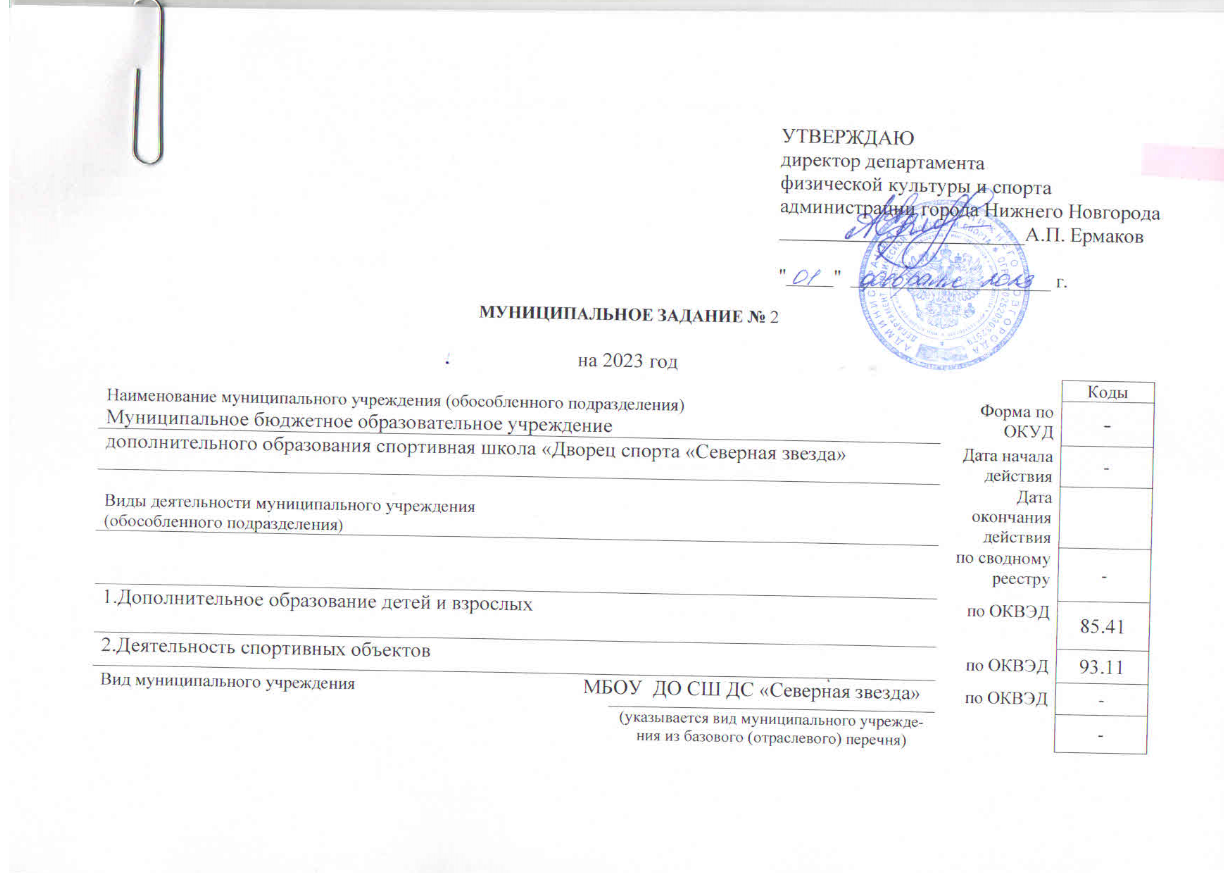 Часть 1. Сведения об оказываемых муниципальных услугах Раздел 13. Показатели, характеризующие объем и (или) качество муниципальной услуги:3.1. Показатели, характеризующие качество муниципальной услуги:3.2. Показатели, характеризующие объем муниципальной услуги:4. Нормативные правовые акты, устанавливающие размер платы (цену, тариф) либо порядок ее (его) установления:5. Порядок оказания муниципальной услуги5.1. Нормативные правовые акты, регулирующие порядок оказания муниципальной услугиФедеральный закон  от 04.12.2007 №329-ФЗ  «О физической культуре и спорте в Российской Федерации» Федеральный закон от 29.12.2012 №273-ФЗ «Об образовании в Российской Федерации»                                                                                                         5.2. Порядок информирования потенциальных потребителей муниципальной услуги:Раздел 23. Показатели, характеризующие объем и (или) качество муниципальной услуги:3.1. Показатели, характеризующие качество муниципальной услуги:3.2. Показатели, характеризующие объем муниципальной услуги:4. Нормативные правовые акты, устанавливающие размер платы (цену, тариф) либо порядок ее (его) установления:5. Порядок оказания муниципальной услуги5.1. Нормативные правовые акты, регулирующие порядок оказания муниципальной услугиФедеральный закон от 04.12.2007 №329-ФЗ «О физической культуре и спорте в Российской Федерации»  Федеральный закон от 29.12.2012 №273-ФЗ «Об образовании в Российской Федерации»                                                                                                        5.2. Порядок информирования потенциальных потребителей муниципальной услуги:Раздел 33. Показатели, характеризующие объем и (или) качество муниципальной услуги:3.1. Показатели, характеризующие качество муниципальной услуги:3.2. Показатели, характеризующие объем муниципальной услуги:4. Нормативные правовые акты, устанавливающие размер платы (цену, тариф) либо порядок ее (его) установления:5. Порядок оказания муниципальной услуги5.1. Нормативные правовые акты, регулирующие порядок оказания муниципальной услугиФедеральный закон  от 04.12.2007 №329-ФЗ  «О физической культуре и спорте в Российской Федерации»  Федеральный закон от 29.12.2012 №273-ФЗ «Об образовании в Российской Федерации»                                                                                                        5.2. Порядок информирования потенциальных потребителей муниципальной услуги:Раздел 43. Показатели, характеризующие объем и (или) качество муниципальной услуги:3.1. Показатели, характеризующие качество муниципальной услуги:3.2. Показатели, характеризующие объем муниципальной услуги:4. Нормативные правовые акты, устанавливающие размер платы (цену, тариф) либо порядок ее (его) установления:5. Порядок оказания муниципальной услуги5.1. Нормативные правовые акты, регулирующие порядок оказания муниципальной услугиФедеральный закон от 04.12.2007 №329-ФЗ «О физической культуре и спорте в Российской Федерации» Федеральный закон от 29.12.2012 №273-ФЗ «Об образовании в Российской Федерации»                                                                                                         5.2. Порядок информирования потенциальных потребителей муниципальной услуги:Раздел 53. Показатели, характеризующие объем и (или) качество муниципальной услуги:3.1. Показатели, характеризующие качество муниципальной услуги:3.2. Показатели, характеризующие объем муниципальной услуги:4. Нормативные правовые акты, устанавливающие размер платы (цену, тариф) либо порядок ее (его) установления:5. Порядок оказания муниципальной услуги5.1. Нормативные правовые акты, регулирующие порядок оказания муниципальной услугиФедеральный закон от 04.12.2007 №329-ФЗ «О физической культуре и спорте в Российской Федерации»  Федеральный закон от 29.12.2012 №273-ФЗ «Об образовании в Российской Федерации»                                                                                                        5.2. Порядок информирования потенциальных потребителей муниципальной услуги:Раздел 63. Показатели, характеризующие объем и (или) качество муниципальной услуги:3.1. Показатели, характеризующие качество муниципальной услуги:3.2. Показатели, характеризующие объем муниципальной услуги:4. Нормативные правовые акты, устанавливающие размер платы (цену, тариф) либо порядок ее (его) установления:5. Порядок оказания муниципальной услуги5.1. Нормативные правовые акты, регулирующие порядок оказания муниципальной услугиФедеральный закон от 04.12.2007 №329-ФЗ «О физической культуре и спорте в Российской Федерации»  Федеральный закон от 29.12.2012 №273-ФЗ «Об образовании в Российской Федерации»                                                                                                        5.2. Порядок информирования потенциальных потребителей муниципальной услуги:Раздел 73. Показатели, характеризующие объем и (или) качество муниципальной услуги:3.1. Показатели, характеризующие качество муниципальной услуги:3.2. Показатели, характеризующие объем муниципальной услуги:4. Нормативные правовые акты, устанавливающие размер платы (цену, тариф) либо порядок ее (его) установления:5. Порядок оказания муниципальной услуги5.1. Нормативные правовые акты, регулирующие порядок оказания муниципальной услугиФедеральный закон  от 04.12.2007 №329-ФЗ  «О физической культуре и спорте в Российской Федерации»Федеральный закон от 29.12.2012 №273-ФЗ «Об образовании в Российской Федерации»                                                                                                          5.2. Порядок информирования потенциальных потребителей муниципальной услуги:Раздел 83. Показатели, характеризующие объем и (или) качество муниципальной услуги:3.1. Показатели, характеризующие качество муниципальной услуги:3.2. Показатели, характеризующие объем муниципальной услуги:4. Нормативные правовые акты, устанавливающие размер платы (цену, тариф) либо порядок ее (его) установления:5. Порядок оказания муниципальной услуги5.1. Нормативные правовые акты, регулирующие порядок оказания муниципальной услугиФедеральный закон от 04.12.2007 №329-ФЗ «О физической культуре и спорте в Российской Федерации»  Федеральный закон от 29.12.2012 №273-ФЗ «Об образовании в Российской Федерации»                                                                                                        5.2. Порядок информирования потенциальных потребителей муниципальной услуги:Раздел 93. Показатели, характеризующие объем и (или) качество муниципальной услуги:3.1. Показатели, характеризующие качество муниципальной услуги:3.2. Показатели, характеризующие объем муниципальной услуги:4. Нормативные правовые акты, устанавливающие размер платы (цену, тариф) либо порядок ее (его) установления:5. Порядок оказания муниципальной услуги5.1. Нормативные правовые акты, регулирующие порядок оказания муниципальной услугиФедеральный закон от 04.12.2007 №329-ФЗ «О физической культуре и спорте в Российской Федерации» Федеральный закон от 29.12.2012 №273-ФЗ «Об образовании в Российской Федерации»                                                                                                         5.2. Порядок информирования потенциальных потребителей муниципальной услуги:Раздел 103. Показатели, характеризующие объем и (или) качество муниципальной услуги:3.1. Показатели, характеризующие качество муниципальной услуги:3.2. Показатели, характеризующие объем муниципальной услуги:4. Нормативные правовые акты, устанавливающие размер платы (цену, тариф) либо порядок ее (его) установления:5. Порядок оказания муниципальной услуги5.1. Нормативные правовые акты, регулирующие порядок оказания муниципальной услугиФедеральный закон  от 04.12.2007 №329-ФЗ  «О физической культуре и спорте в Российской Федерации»Федеральный закон от 29.12.2012 №273-ФЗ «Об образовании в Российской Федерации»                                                                                                          5.2. Порядок информирования потенциальных потребителей муниципальной услуги:Раздел 113. Показатели, характеризующие объем и (или) качество муниципальной услуги:3.1. Показатели, характеризующие качество муниципальной услуги:3.2. Показатели, характеризующие объем муниципальной услуги:4. Нормативные правовые акты, устанавливающие размер платы (цену, тариф) либо порядок ее (его) установления:5. Порядок оказания муниципальной услуги5.1. Нормативные правовые акты, регулирующие порядок оказания муниципальной услугиФедеральный закон от 04.12.2007 №329-ФЗ «О физической культуре и спорте в Российской Федерации»   Федеральный закон от 29.12.2012 №273-ФЗ «Об образовании в Российской Федерации»                                                                                                       5.2. Порядок информирования потенциальных потребителей муниципальной услуги:Раздел 123. Показатели, характеризующие объем и (или) качество муниципальной услуги:3.1. Показатели, характеризующие качество муниципальной услуги:3.2. Показатели, характеризующие объем муниципальной услуги:4. Нормативные правовые акты, устанавливающие размер платы (цену, тариф) либо порядок ее (его) установления:5. Порядок оказания муниципальной услуги5.1. Нормативные правовые акты, регулирующие порядок оказания муниципальной услугиФедеральный закон от 04.12.2007 №329-ФЗ «О физической культуре и спорте в Российской Федерации»  Федеральный закон от 29.12.2012 №273-ФЗ «Об образовании в Российской Федерации»                                                                                                        5.2. Порядок информирования потенциальных потребителей муниципальной услуги:Раздел 133. Показатели, характеризующие объем и (или) качество муниципальной услуги:3.1. Показатели, характеризующие качество муниципальной услуги:3.2. Показатели, характеризующие объем муниципальной услуги:4. Нормативные правовые акты, устанавливающие размер платы (цену, тариф) либо порядок ее (его) установления:5. Порядок оказания муниципальной услуги5.1. Нормативные правовые акты, регулирующие порядок оказания муниципальной услугиФедеральный закон  от 04.12.2007 №329-ФЗ  «О физической культуре и спорте в Российской Федерации»      Федеральный закон от 29.12.2012 №273-ФЗ «Об образовании в Российской Федерации»                                                                                                    5.2. Порядок информирования потенциальных потребителей муниципальной услуги:Раздел 143. Показатели, характеризующие объем и (или) качество муниципальной услуги:3.1. Показатели, характеризующие качество муниципальной услуги:3.2. Показатели, характеризующие объем муниципальной услуги:4. Нормативные правовые акты, устанавливающие размер платы (цену, тариф) либо порядок ее (его) установления:5. Порядок оказания муниципальной услуги5.1. Нормативные правовые акты, регулирующие порядок оказания муниципальной услугиФедеральный закон от 04.12.2007 №329-ФЗ «О физической культуре и спорте в Российской Федерации» Федеральный закон от 29.12.2012 №273-ФЗ «Об образовании в Российской Федерации»                                                                                                         5.2. Порядок информирования потенциальных потребителей муниципальной услуги:Раздел 153. Показатели, характеризующие объем и (или) качество муниципальной услуги:3.1. Показатели, характеризующие качество муниципальной услуги:3.2. Показатели, характеризующие объем муниципальной услуги:4. Нормативные правовые акты, устанавливающие размер платы (цену, тариф) либо порядок ее (его) установления:5. Порядок оказания муниципальной услуги5.1. Нормативные правовые акты, регулирующие порядок оказания муниципальной услугиФедеральный закон  от 04.12.2007 №329-ФЗ  «О физической культуре и спорте в Российской Федерации» Федеральный закон от 29.12.2012 №273-ФЗ «Об образовании в Российской Федерации»                                                                                                         5.2. Порядок информирования потенциальных потребителей муниципальной услуги:Раздел 163. Показатели, характеризующие объем и (или) качество муниципальной услуги:3.1. Показатели, характеризующие качество муниципальной услуги:3.2. Показатели, характеризующие объем муниципальной услуги:4. Нормативные правовые акты, устанавливающие размер платы (цену, тариф) либо порядок ее (его) установления:5. Порядок оказания муниципальной услуги5.1. Нормативные правовые акты, регулирующие порядок оказания муниципальной услугиФедеральный закон от 04.12.2007 №329-ФЗ «О физической культуре и спорте в Российской Федерации»   Федеральный закон от 29.12.2012 №273-ФЗ «Об образовании в Российской Федерации»                                                                                                       5.2. Порядок информирования потенциальных потребителей муниципальной услуги:Раздел 173. Показатели, характеризующие объем и (или) качество муниципальной услуги:3.1. Показатели, характеризующие качество муниципальной услуги:3.2. Показатели, характеризующие объем муниципальной услуги:4. Нормативные правовые акты, устанавливающие размер платы (цену, тариф) либо порядок ее (его) установления:5. Порядок оказания муниципальной услуги5.1. Нормативные правовые акты, регулирующие порядок оказания муниципальной услугиФедеральный закон  от 04.12.2007 №329-ФЗ  «О физической культуре и спорте в Российской Федерации»   Федеральный закон от 29.12.2012 №273-ФЗ «Об образовании в Российской Федерации»                                                                                                       5.2. Порядок информирования потенциальных потребителей муниципальной услуги:Раздел 183. Показатели, характеризующие объем и (или) качество муниципальной услуги:3.1. Показатели, характеризующие качество муниципальной услуги:3.2. Показатели, характеризующие объем муниципальной услуги:4. Нормативные правовые акты, устанавливающие размер платы (цену, тариф) либо порядок ее (его) установления:5. Порядок оказания муниципальной услуги5.1. Нормативные правовые акты, регулирующие порядок оказания муниципальной услугиФедеральный закон от 04.12.2007 №329-ФЗ «О физической культуре и спорте в Российской Федерации»  Федеральный закон от 29.12.2012 №273-ФЗ «Об образовании в Российской Федерации»                                                                                                        5.2. Порядок информирования потенциальных потребителей муниципальной услуги:Раздел 193. Показатели, характеризующие объем и (или) качество муниципальной услуги:3.1. Показатели, характеризующие качество муниципальной услуги:3.2. Показатели, характеризующие объем муниципальной услуги:4. Нормативные правовые акты, устанавливающие размер платы (цену, тариф) либо порядок ее (его) установления:5. Порядок оказания муниципальной услуги5.1. Нормативные правовые акты, регулирующие порядок оказания муниципальной услугиФедеральный закон  от 04.12.2007 №329-ФЗ  «О физической культуре и спорте в Российской Федерации» Федеральный закон от 29.12.2012 №273-ФЗ «Об образовании в Российской Федерации»                                                                                                         5.2. Порядок информирования потенциальных потребителей муниципальной услуги:Раздел 203. Показатели, характеризующие объем и (или) качество муниципальной услуги:3.1. Показатели, характеризующие качество муниципальной услуги:3.2. Показатели, характеризующие объем муниципальной услуги:4. Нормативные правовые акты, устанавливающие размер платы (цену, тариф) либо порядок ее (его) установления:5. Порядок оказания муниципальной услуги5.1. Нормативные правовые акты, регулирующие порядок оказания муниципальной услугиФедеральный закон от 04.12.2007 №329-ФЗ «О физической культуре и спорте в Российской Федерации»   Федеральный закон от 29.12.2012 №273-ФЗ «Об образовании в Российской Федерации»                                                     5.2. Порядок информирования потенциальных потребителей муниципальной услуги:Раздел 213. Показатели, характеризующие объем и (или) качество муниципальной услуги:3.1. Показатели, характеризующие качество муниципальной услуги:3.2. Показатели, характеризующие объем муниципальной услуги:4. Нормативные правовые акты, устанавливающие размер платы (цену, тариф) либо порядок ее (его) установления:5. Порядок оказания муниципальной услуги5.1. Нормативные правовые акты, регулирующие порядок оказания муниципальной услугиФедеральный закон  от 04.12.2007 №329-ФЗ  «О физической культуре и спорте в Российской Федерации»Федеральный закон от 29.12.2012 №273-ФЗ «Об образовании в Российской Федерации»                                                                                                         5.2. Порядок информирования потенциальных потребителей муниципальной услуги:Раздел 223. Показатели, характеризующие объем и (или) качество муниципальной услуги:3.1. Показатели, характеризующие качество муниципальной услуги:3.2. Показатели, характеризующие объем муниципальной услуги:4. Нормативные правовые акты, устанавливающие размер платы (цену, тариф) либо порядок ее (его) установления:5. Порядок оказания муниципальной услуги5.1. Нормативные правовые акты, регулирующие порядок оказания муниципальной услугиФедеральный закон от 04.12.2007 №329-ФЗ «О физической культуре и спорте в Российской Федерации»   Федеральный закон от 29.12.2012 №273-ФЗ «Об образовании в Российской Федерации»                                                     5.2. Порядок информирования потенциальных потребителей муниципальной услуги:        Раздел 233. Показатели, характеризующие объем и (или) качество муниципальной услуги:3.1. Показатели, характеризующие качество муниципальной услуги:3.2. Показатели, характеризующие объем муниципальной услуги:4. Нормативные правовые акты, устанавливающие размер платы (цену, тариф) либо порядок ее (его) установления:5. Порядок оказания муниципальной услуги5.1. Нормативные правовые акты, регулирующие порядок оказания муниципальной услугиФедеральный закон от 04.12.2007 №329-ФЗ «О физической культуре и спорте в Российской Федерации»                                                                Федеральный закон от 29.12.2012 № 273-ФЗ «Об образовании в Российской Федерации»5.2. Порядок информирования потенциальных потребителей муниципальной услуги:Часть 2. Прочие сведения о муниципальном задании  1. Основания (условия и порядок) для досрочного прекращения выполнения муниципального задания: ликвидация юридического лица, реорганизация учреждения, аннулирование лицензии, исключение государственной услуги из общероссийского базового перечня, регионального перечня2. Иная информация, необходимая для выполнения (контроля за выполнением) муниципального задания: _______________________________3. Порядок контроля за выполнением муниципального задания: 4. Требования к отчетности о выполнении муниципального задания 4.1. Периодичность представления отчетов о выполнении муниципального задания: предварительно, по результатам финансового года 4.2. Сроки представления отчетов о выполнении муниципального задания: предварительный отчет - не позднее 10 декабря отчетного года, годовой отчет - не позднее 1 февраля финансового года, следующего за отчетным.4.2.1. Сроки   представления   предварительного   отчета   о   выполнении муниципального задания: не позднее 10 декабря отчетного года.4.3. Иные требования к отчетности о выполнении муниципального задания: Муниципальное задание и отчет о выполнении муниципального задания, размещаются в установленном порядке на официальном сайте в информационно-телекоммуникационной сети «Интернет» по размещению информации о государственных и муниципальных учреждениях (www.bus.gov.ru), а также могут быть размещены на официальном сайте в информационно-телекоммуникационной сети «Интернет» администрации города Нижнего Новгорода и на официальных сайтах в информационно-телекоммуникационной сети «Интернет» муниципальных учреждений.5. Иные показатели, связанные с выполнением муниципального задания,__________________________________________.1. Наименование муниципальной услуги:                                                                                                                        Реализация дополнительных образовательных программ спортивной подготовкипо олимпийским видам спорта2. Категории потребителей муниципальной услуги                                                                                                        Физические лица42002004800000001003100Кодпо общероссийскому базовому перечню или региональному перечнюУникальный номер реестровой записи Показатель, характеризующий содержание муниципальной услугиПоказатель, характеризующий содержание муниципальной услугиПоказатель, характеризующий содержание муниципальной услугиПоказатель, характеризующий условия (формы) оказания муниципальной услугиПоказатель, характеризующий условия (формы) оказания муниципальной услугиПоказатель качества муниципальной услугиПоказатель качества муниципальной услугиПоказатель качества муниципальной услугиЗначение показателя качества муниципальной услугиЗначение показателя качества муниципальной услугиЗначение показателя качества муниципальной услугиЗначение показателя качества муниципальной услугиЗначение показателя качества муниципальной услугиЗначение показателя качества муниципальной услугиДопустимые (возможные) отклонения от установленных показателей качества муниципальной услуги Допустимые (возможные) отклонения от установленных показателей качества муниципальной услуги Уникальный номер реестровой записи Показатель 1 Показатель 2 Показатель 3 Показатель 1   Показатель 2_______(наименование показателя) единицаизмеренияединицаизмерения2023 год (очередной финансовый год)2023 год (очередной финансовый год)2023 год (очередной финансовый год)2023 год (очередной финансовый год)2024 год (1-й год планового периода)2025 год (2-й год планового периода)в процентахв абсолютных показателяхУникальный номер реестровой записи Показатель 1 Показатель 2 Показатель 3 Показатель 1   Показатель 2_______(наименование показателя) наименование код по ОКЕИ2023 год (очередной финансовый год)2023 год (очередной финансовый год)2023 год (очередной финансовый год)2023 год (очередной финансовый год)2024 год (1-й год планового периода)2025 год (2-й год планового периода)в процентахв абсолютных показателях1234567891010101011121314854100О.99.0.БО52АБ88000ВолейболЭтап начальной подготовки-Число лиц, прошедших спортивную подготовку на этапе спортивной подготовки и зачисленных на следующий этап спортивной подготовки по виду спортаЧеловек7920000005%854100О.99.0.БО52АБ88000ВолейболЭтап начальной подготовки-Число лиц, прошедших спортивную подготовку на этапе спортивной подготовки и зачисленных на следующий этап спортивной подготовки по виду спортаЧеловек792----005%Уникальный номер реестровой записиПоказатель, характеризующий содержание муниципальной услугиПоказатель, характеризующий содержание муниципальной услугиПоказатель, характеризующий содержание муниципальной услугиПоказатель, характеризующий условия (формы) оказания муниципальной услугиПоказатель, характеризующий условия (формы) оказания муниципальной услугиПоказатель объема муниципальной услугиПоказатель объема муниципальной услугиПоказатель объема муниципальной услугиЗначение показателя объема муниципальной услугиЗначение показателя объема муниципальной услугиЗначение показателя объема муниципальной услугиЗначение показателя объема муниципальной услугиЗначение показателя объема муниципальной услугиЗначение показателя объема муниципальной услугиРазмер платы (цена, тариф)Размер платы (цена, тариф)Размер платы (цена, тариф)Допустимые (возможные) отклонения от установленных показателей объема муниципальной услугиДопустимые (возможные) отклонения от установленных показателей объема муниципальной услугиУникальный номер реестровой записиПоказатель 1Показатель 2Показатель 3Показатель 1Показатель 2_______(наименование показателя)единица измеренияединица измерения2023 год (очередной финансовый год)2023 год (очередной финансовый год)2023 год (очередной финансовый год)2023 год (очередной финансовый год)2024 год (1-й год планового периода)2025 год (2-й год планового периода)2023 год (очередной финансовый год)2024 год (1-й год планового периода)2025 год (2-й год планового периода)в процентахв абсолютных показателяхУникальный номер реестровой записиПоказатель 1Показатель 2Показатель 3Показатель 1Показатель 2_______(наименование показателя)наименование код по ОКЕИ2023 год (очередной финансовый год)2023 год (очередной финансовый год)2023 год (очередной финансовый год)2023 год (очередной финансовый год)2024 год (1-й год планового периода)2025 год (2-й год планового периода)2023 год (очередной финансовый год)2024 год (1-й год планового периода)2025 год (2-й год планового периода)в процентахв абсолютных показателях1234567891010101011121314151617854100О.99.0.БО52АБ88000ВолейболЭтап начальной подготовки-Число лиц, прошедших спортивную подготовку на этапах спортивной подготовкиЧеловек79219191919005%854100О.99.0.БО52АБ88000ВолейболЭтап начальной подготовки-Число лиц, прошедших спортивную подготовку на этапах спортивной подготовкиЧеловек792----005%Нормативный правовой актНормативный правовой актНормативный правовой актНормативный правовой актНормативный правовой актвидпринявший органдатаномернаименование12345-----Способ информированияСостав размещаемой информацииЧастота обновления информации1231.Информация  у входа в учреждениеУ входа в учреждение размещается информация о виде и наименовании учреждения и учредителеПо мере необходимости2. Информационный стенд, размещённый в месте, доступном для обозрения получателями услуги Текст Устава, правила  внутреннего распорядка, сведения об учредителе, локальные акты Учреждения, перечень документов, необходимых для поступления, образцы заявлений для поступления в учреждениеПо мере необходимости3.По желанию заявителя – собеседование со специалистом учрежденияСодержание тренировочного процесса в учрежденииПо мере необходимости4. Информация в сети Интернет на сайте администрации города Нижнего НовгородаМестонахождение учреждения, контактная информацияПо мере необходимости1. Наименование муниципальной услуги:                                                                                                                        Реализация дополнительных образовательных программ спортивной подготовкипо олимпийским видам спорта2. Категории потребителей муниципальной услуги                                                                                                        Физические лица42002004800000002002100Кодпо общероссийскому базовому перечню или региональному перечнюУникальный номер реестровой записи Показатель, характеризующий содержание муниципальной услугиПоказатель, характеризующий содержание муниципальной услугиПоказатель, характеризующий содержание муниципальной услугиПоказатель, характеризующий условия (формы) оказания муниципальной услугиПоказатель, характеризующий условия (формы) оказания муниципальной услугиПоказатель качества муниципальной услугиПоказатель качества муниципальной услугиПоказатель качества муниципальной услугиЗначение показателя качества муниципальной услугиЗначение показателя качества муниципальной услугиЗначение показателя качества муниципальной услугиЗначение показателя качества муниципальной услугиЗначение показателя качества муниципальной услугиЗначение показателя качества муниципальной услугиДопустимые (возможные) отклонения от установленных показателей качества муниципальной услуги Допустимые (возможные) отклонения от установленных показателей качества муниципальной услуги Уникальный номер реестровой записи Показатель 1 Показатель 2 Показатель 3 Показатель 1   Показатель 2_______(наименование показателя) единицаизмеренияединицаизмерения2023 год (очередной финансовый год)2023 год (очередной финансовый год)2023 год (очередной финансовый год)2023 год (очередной финансовый год)2024 год (1-й год планового периода)2025 год (2-й год планового периода)в процентахв абсолютных показателяхУникальный номер реестровой записи Показатель 1 Показатель 2 Показатель 3 Показатель 1   Показатель 2_______(наименование показателя) наименование код по ОКЕИ2023 год (очередной финансовый год)2023 год (очередной финансовый год)2023 год (очередной финансовый год)2023 год (очередной финансовый год)2024 год (1-й год планового периода)2025 год (2-й год планового периода)в процентахв абсолютных показателях1234567891010101011121314854100О.99.0.БО52АБ89000ВолейболУчебно-тренировочный этап (этап спортивной специализации)-Число лиц, прошедших спортивную подготовку на этапе спортивной подготовки и зачисленных на следующий этап спортивной подготовки по виду спортаЧеловек7920000005%854100О.99.0.БО52АБ89000ВолейболУчебно-тренировочный этап (этап спортивной специализации)-Число лиц, прошедших спортивную подготовку на этапе спортивной подготовки и зачисленных на следующий этап спортивной подготовки по виду спортаЧеловек792----005%Уникальный номер реестровой записиПоказатель, характеризующий содержание муниципальной услугиПоказатель, характеризующий содержание муниципальной услугиПоказатель, характеризующий содержание муниципальной услугиПоказатель, характеризующий условия (формы) оказания муниципальной услугиПоказатель, характеризующий условия (формы) оказания муниципальной услугиПоказатель объема муниципальной услугиПоказатель объема муниципальной услугиПоказатель объема муниципальной услугиЗначение показателя объема муниципальной услугиЗначение показателя объема муниципальной услугиЗначение показателя объема муниципальной услугиЗначение показателя объема муниципальной услугиЗначение показателя объема муниципальной услугиЗначение показателя объема муниципальной услугиРазмер платы (цена, тариф)Размер платы (цена, тариф)Размер платы (цена, тариф)Допустимые (возможные) отклонения от установленных показателей объема муниципальной услугиДопустимые (возможные) отклонения от установленных показателей объема муниципальной услугиУникальный номер реестровой записиПоказатель 1Показатель 2Показатель 3Показатель 1Показатель 2_______(наименование показателя)единица измеренияединица измерения2023 год (очередной финансовый год)2023 год (очередной финансовый год)2023 год (очередной финансовый год)2023 год (очередной финансовый год)2024 год (1-й год планового периода)2025 год (2-й год планового периода)2023 год (очередной финансовый год)2024 год (1-й год планового периода)2025 год (2-й год планового периода)в процентахв абсолютных показателяхУникальный номер реестровой записиПоказатель 1Показатель 2Показатель 3Показатель 1Показатель 2_______(наименование показателя)наименование код по ОКЕИ2023 год (очередной финансовый год)2023 год (очередной финансовый год)2023 год (очередной финансовый год)2023 год (очередной финансовый год)2024 год (1-й год планового периода)2025 год (2-й год планового периода)2023 год (очередной финансовый год)2024 год (1-й год планового периода)2025 год (2-й год планового периода)в процентахв абсолютных показателях1234567891010101011121314151617854100О.99.0.БО52АБ89000ВолейболУчебно-тренировочный этап (этап спортивной специализации)-Число лиц, прошедших спортивную подготовку на этапах спортивной подготовкиЧеловек7922727272720205%854100О.99.0.БО52АБ89000ВолейболУчебно-тренировочный этап (этап спортивной специализации)-Число лиц, прошедших спортивную подготовку на этапах спортивной подготовкиЧеловек792----20205%Нормативный правовой актНормативный правовой актНормативный правовой актНормативный правовой актНормативный правовой актвидпринявший органдатаномернаименование12345-----Способ информированияСостав размещаемой информацииЧастота обновления информации1231.Информация  у входа в учреждениеУ входа в учреждение размещается информация о виде и наименовании учреждения и учредителеПо мере необходимости2. Информационный стенд, размещённый в месте, доступном для обозрения получателями услуги Текст Устава, правила  внутреннего распорядка, сведения об учредителе, локальные акты Учреждения, перечень документов, необходимых для поступления, образцы заявлений для поступления в учреждениеПо мере необходимости3.По желанию заявителя – собеседование со специалистом учрежденияСодержание тренировочного процесса в учрежденииПо мере необходимости4. Информация в сети Интернет на сайте администрации города Нижнего НовгородаМестонахождение учреждения, контактная информацияПо мере необходимости1. Наименование муниципальной услуги:                                                                                                                        Реализация дополнительных образовательных программ спортивной подготовкипо олимпийским видам спорта2. Категории потребителей муниципальной услуги                                                                                                        Физические лица42002004200000001009100Кодпо общероссийскому базовому перечню или региональному перечнюУникальный номер реестровой записи Показатель, характеризующий содержание муниципальной услугиПоказатель, характеризующий содержание муниципальной услугиПоказатель, характеризующий содержание муниципальной услугиПоказатель, характеризующий условия (формы) оказания муниципальной услугиПоказатель, характеризующий условия (формы) оказания муниципальной услугиПоказатель качества муниципальной услугиПоказатель качества муниципальной услугиПоказатель качества муниципальной услугиЗначение показателя качества муниципальной услугиЗначение показателя качества муниципальной услугиЗначение показателя качества муниципальной услугиЗначение показателя качества муниципальной услугиЗначение показателя качества муниципальной услугиЗначение показателя качества муниципальной услугиДопустимые (возможные) отклонения от установленных показателей качества муниципальной услуги Допустимые (возможные) отклонения от установленных показателей качества муниципальной услуги Уникальный номер реестровой записи Показатель 1 Показатель 2 Показатель 3 Показатель 1   Показатель 2_______(наименование показателя) единицаизмеренияединицаизмерения2023 год (очередной финансовый год)2023 год (очередной финансовый год)2023 год (очередной финансовый год)2023 год (очередной финансовый год)2024 год (1-й год планового периода)2025 год (2-й год планового периода)в процентахв абсолютных показателяхУникальный номер реестровой записи Показатель 1 Показатель 2 Показатель 3 Показатель 1   Показатель 2_______(наименование показателя) наименование код по ОКЕИ2023 год (очередной финансовый год)2023 год (очередной финансовый год)2023 год (очередной финансовый год)2023 год (очередной финансовый год)2024 год (1-й год планового периода)2025 год (2-й год планового периода)в процентахв абсолютных показателях1234567891010101011121314854100О.99.0.БО52АБ64000ДзюдоЭтап начальной подготовки-Число лиц, прошедших спортивную подготовку на этапе спортивной подготовки и зачисленных на следующий этап спортивной подготовки по виду спортаЧеловек7920000005%854100О.99.0.БО52АБ64000ДзюдоЭтап начальной подготовки-Число лиц, прошедших спортивную подготовку на этапе спортивной подготовки и зачисленных на следующий этап спортивной подготовки по виду спортаЧеловек792----005%Уникальный номер реестровой записиПоказатель, характеризующий содержание муниципальной услугиПоказатель, характеризующий содержание муниципальной услугиПоказатель, характеризующий содержание муниципальной услугиПоказатель, характеризующий условия (формы) оказания муниципальной услугиПоказатель, характеризующий условия (формы) оказания муниципальной услугиПоказатель объема муниципальной услугиПоказатель объема муниципальной услугиПоказатель объема муниципальной услугиЗначение показателя объема муниципальной услугиЗначение показателя объема муниципальной услугиЗначение показателя объема муниципальной услугиЗначение показателя объема муниципальной услугиЗначение показателя объема муниципальной услугиЗначение показателя объема муниципальной услугиРазмер платы (цена, тариф)Размер платы (цена, тариф)Размер платы (цена, тариф)Допустимые (возможные) отклонения от установленных показателей объема муниципальной услугиДопустимые (возможные) отклонения от установленных показателей объема муниципальной услугиУникальный номер реестровой записиПоказатель 1Показатель 2Показатель 3Показатель 1Показатель 2_______(наименование показателя)единица измеренияединица измерения2023 год (очередной финансовый год)2023 год (очередной финансовый год)2023 год (очередной финансовый год)2023 год (очередной финансовый год)2024 год (1-й год планового периода)2025 год (2-й год планового периода)2023 год (очередной финансовый год)2024 год (1-й год планового периода)2025 год (2-й год планового периода)в процентахв абсолютных показателяхУникальный номер реестровой записиПоказатель 1Показатель 2Показатель 3Показатель 1Показатель 2_______(наименование показателя)наименование код по ОКЕИ2023 год (очередной финансовый год)2023 год (очередной финансовый год)2023 год (очередной финансовый год)2023 год (очередной финансовый год)2024 год (1-й год планового периода)2025 год (2-й год планового периода)2023 год (очередной финансовый год)2024 год (1-й год планового периода)2025 год (2-й год планового периода)в процентахв абсолютных показателях1234567891010101011121314151617854100О.99.0.БО52АБ64000ДзюдоЭтап начальной подготовки-Число лиц, прошедших спортивную подготовку на этапах спортивной подготовкиЧеловек7920000005%854100О.99.0.БО52АБ64000ДзюдоЭтап начальной подготовки-Число лиц, прошедших спортивную подготовку на этапах спортивной подготовкиЧеловек792----005%Нормативный правовой актНормативный правовой актНормативный правовой актНормативный правовой актНормативный правовой актвидпринявший органдатаномернаименование12345-----Способ информированияСостав размещаемой информацииЧастота обновления информации1231.Информация  у входа в учреждениеУ входа в учреждение размещается информация о виде и наименовании учреждения и учредителеПо мере необходимости2. Информационный стенд, размещённый в месте, доступном для обозрения получателями услуги Текст Устава, правила  внутреннего распорядка, сведения об учредителе, локальные акты Учреждения, перечень документов, необходимых для поступления, образцы заявлений для поступления в учреждениеПо мере необходимости3.По желанию заявителя – собеседование со специалистом учрежденияСодержание тренировочного процесса в учрежденииПо мере необходимости4. Информация в сети Интернет на сайте администрации города Нижнего НовгородаМестонахождение учреждения, контактная информацияПо мере необходимости1. Наименование муниципальной услуги:                                                                                                                        Реализация дополнительных образовательных программ спортивной подготовкипо олимпийским видам спорта2. Категории потребителей муниципальной услуги                                                                                                        Физические лица42002004200000002008100Кодпо общероссийскому базовому перечню или региональному перечнюУникальный номер реестровой записи Показатель, характеризующий содержание муниципальной услугиПоказатель, характеризующий содержание муниципальной услугиПоказатель, характеризующий содержание муниципальной услугиПоказатель, характеризующий условия (формы) оказания муниципальной услугиПоказатель, характеризующий условия (формы) оказания муниципальной услугиПоказатель качества муниципальной услугиПоказатель качества муниципальной услугиПоказатель качества муниципальной услугиЗначение показателя качества муниципальной услугиЗначение показателя качества муниципальной услугиЗначение показателя качества муниципальной услугиЗначение показателя качества муниципальной услугиЗначение показателя качества муниципальной услугиЗначение показателя качества муниципальной услугиДопустимые (возможные) отклонения от установленных показателей качества муниципальной услуги Допустимые (возможные) отклонения от установленных показателей качества муниципальной услуги Уникальный номер реестровой записи Показатель 1 Показатель 2 Показатель 3 Показатель 1   Показатель 2_______(наименование показателя) единицаизмеренияединицаизмерения2023 год (очередной финансовый год)2023 год (очередной финансовый год)2023 год (очередной финансовый год)2023 год (очередной финансовый год)2024 год (1-й год планового периода)2025 год (2-й год планового периода)в процентахв абсолютных показателяхУникальный номер реестровой записи Показатель 1 Показатель 2 Показатель 3 Показатель 1   Показатель 2_______(наименование показателя) наименование код по ОКЕИ2023 год (очередной финансовый год)2023 год (очередной финансовый год)2023 год (очередной финансовый год)2023 год (очередной финансовый год)2024 год (1-й год планового периода)2025 год (2-й год планового периода)в процентахв абсолютных показателях1234567891010101011121314854100О.99.0.БО52АБ65000ДзюдоУчебно-тренировочный этап (этап спортивной специализации)-Число лиц, прошедших спортивную подготовку на этапе спортивной подготовки и зачисленных на следующий этап спортивной подготовки по виду спортаЧеловек7920000005%854100О.99.0.БО52АБ65000ДзюдоУчебно-тренировочный этап (этап спортивной специализации)-Число лиц, прошедших спортивную подготовку на этапе спортивной подготовки и зачисленных на следующий этап спортивной подготовки по виду спортаЧеловек792----005%Уникальный номер реестровой записиПоказатель, характеризующий содержание муниципальной услугиПоказатель, характеризующий содержание муниципальной услугиПоказатель, характеризующий содержание муниципальной услугиПоказатель, характеризующий условия (формы) оказания муниципальной услугиПоказатель, характеризующий условия (формы) оказания муниципальной услугиПоказатель объема муниципальной услугиПоказатель объема муниципальной услугиПоказатель объема муниципальной услугиЗначение показателя объема муниципальной услугиЗначение показателя объема муниципальной услугиЗначение показателя объема муниципальной услугиЗначение показателя объема муниципальной услугиЗначение показателя объема муниципальной услугиЗначение показателя объема муниципальной услугиРазмер платы (цена, тариф)Размер платы (цена, тариф)Размер платы (цена, тариф)Допустимые (возможные) отклонения от установленных показателей объема муниципальной услугиДопустимые (возможные) отклонения от установленных показателей объема муниципальной услугиУникальный номер реестровой записиПоказатель 1Показатель 2Показатель 3Показатель 1Показатель 2_______(наименование показателя)единица измеренияединица измерения2023 год (очередной финансовый год)2023 год (очередной финансовый год)2023 год (очередной финансовый год)2023 год (очередной финансовый год)2024 год (1-й год планового периода)2025 год (2-й год планового периода)2023 год (очередной финансовый год)2024 год (1-й год планового периода)2025 год (2-й год планового периода)в процентахв абсолютных показателяхУникальный номер реестровой записиПоказатель 1Показатель 2Показатель 3Показатель 1Показатель 2_______(наименование показателя)наименование код по ОКЕИ2023 год (очередной финансовый год)2023 год (очередной финансовый год)2023 год (очередной финансовый год)2023 год (очередной финансовый год)2024 год (1-й год планового периода)2025 год (2-й год планового периода)2023 год (очередной финансовый год)2024 год (1-й год планового периода)2025 год (2-й год планового периода)в процентахв абсолютных показателях1234567891010101011121314151617854100О.99.0.БО52АБ65000ДзюдоУчебно-тренировочный этап (этап спортивной специализации)-Число лиц, прошедших спортивную подготовку на этапах спортивной подготовкиЧеловек792666610105%854100О.99.0.БО52АБ65000ДзюдоУчебно-тренировочный этап (этап спортивной специализации)-Число лиц, прошедших спортивную подготовку на этапах спортивной подготовкиЧеловек792----10105%Нормативный правовой актНормативный правовой актНормативный правовой актНормативный правовой актНормативный правовой актвидпринявший органдатаномернаименование12345-----Способ информированияСостав размещаемой информацииЧастота обновления информации1231.Информация  у входа в учреждениеУ входа в учреждение размещается информация о виде и наименовании учреждения и учредителеПо мере необходимости2. Информационный стенд, размещённый в месте, доступном для обозрения получателями услуги Текст Устава, правила  внутреннего распорядка, сведения об учредителе, локальные акты Учреждения, перечень документов, необходимых для поступления, образцы заявлений для поступления в учреждениеПо мере необходимости3.По желанию заявителя – собеседование со специалистом учрежденияСодержание тренировочного процесса в учрежденииПо мере необходимости4. Информация в сети Интернет на сайте администрации города Нижнего НовгородаМестонахождение учреждения, контактная информацияПо мере необходимости1. Наименование муниципальной услуги:                                                                                                                        Реализация дополнительных образовательных программ спортивной подготовкипо олимпийским видам спорта2. Категории потребителей муниципальной услуги                                                                                                        Физические лица42002003100000001002100Кодпо общероссийскому базовому перечню или региональному перечнюУникальный номер реестровой записи Показатель, характеризующий содержание муниципальной услугиПоказатель, характеризующий содержание муниципальной услугиПоказатель, характеризующий содержание муниципальной услугиПоказатель, характеризующий условия (формы) оказания муниципальной услугиПоказатель, характеризующий условия (формы) оказания муниципальной услугиПоказатель качества муниципальной услугиПоказатель качества муниципальной услугиПоказатель качества муниципальной услугиЗначение показателя качества муниципальной услугиЗначение показателя качества муниципальной услугиЗначение показателя качества муниципальной услугиЗначение показателя качества муниципальной услугиЗначение показателя качества муниципальной услугиЗначение показателя качества муниципальной услугиДопустимые (возможные) отклонения от установленных показателей качества муниципальной услуги Допустимые (возможные) отклонения от установленных показателей качества муниципальной услуги Уникальный номер реестровой записи Показатель 1 Показатель 2 Показатель 3 Показатель 1   Показатель 2_______(наименование показателя) единицаизмеренияединицаизмерения2023 год (очередной финансовый год)2023 год (очередной финансовый год)2023 год (очередной финансовый год)2023 год (очередной финансовый год)2024 год (1-й год планового периода)2025 год (2-й год планового периода)в процентахв абсолютных показателяхУникальный номер реестровой записи Показатель 1 Показатель 2 Показатель 3 Показатель 1   Показатель 2_______(наименование показателя) наименование код по ОКЕИ2023 год (очередной финансовый год)2023 год (очередной финансовый год)2023 год (очередной финансовый год)2023 год (очередной финансовый год)2024 год (1-й год планового периода)2025 год (2-й год планового периода)в процентахв абсолютных показателях1234567891010101011121314854100О.99.0.БО52АБ20000Настольный теннисЭтап начальной подготовки-Число лиц, прошедших спортивную подготовку на этапе спортивной подготовки и зачисленных на следующий этап спортивной подготовки по виду спортаЧеловек79200001605%854100О.99.0.БО52АБ20000Настольный теннисЭтап начальной подготовки-Число лиц, прошедших спортивную подготовку на этапе спортивной подготовки и зачисленных на следующий этап спортивной подготовки по виду спортаЧеловек792----1605%Уникальный номер реестровой записиПоказатель, характеризующий содержание муниципальной услугиПоказатель, характеризующий содержание муниципальной услугиПоказатель, характеризующий содержание муниципальной услугиПоказатель, характеризующий условия (формы) оказания муниципальной услугиПоказатель, характеризующий условия (формы) оказания муниципальной услугиПоказатель объема муниципальной услугиПоказатель объема муниципальной услугиПоказатель объема муниципальной услугиЗначение показателя объема муниципальной услугиЗначение показателя объема муниципальной услугиЗначение показателя объема муниципальной услугиЗначение показателя объема муниципальной услугиЗначение показателя объема муниципальной услугиЗначение показателя объема муниципальной услугиРазмер платы (цена, тариф)Размер платы (цена, тариф)Размер платы (цена, тариф)Допустимые (возможные) отклонения от установленных показателей объема муниципальной услугиДопустимые (возможные) отклонения от установленных показателей объема муниципальной услугиУникальный номер реестровой записиПоказатель 1Показатель 2Показатель 3Показатель 1Показатель 2_______(наименование показателя)единица измеренияединица измерения2023 год (очередной финансовый год)2023 год (очередной финансовый год)2023 год (очередной финансовый год)2023 год (очередной финансовый год)2024 год (1-й год планового периода)2025 год (2-й год планового периода)2023 год (очередной финансовый год)2024 год (1-й год планового периода)2025 год (2-й год планового периода)в процентахв абсолютных показателяхУникальный номер реестровой записиПоказатель 1Показатель 2Показатель 3Показатель 1Показатель 2_______(наименование показателя)наименование код по ОКЕИ2023 год (очередной финансовый год)2023 год (очередной финансовый год)2023 год (очередной финансовый год)2023 год (очередной финансовый год)2024 год (1-й год планового периода)2025 год (2-й год планового периода)2023 год (очередной финансовый год)2024 год (1-й год планового периода)2025 год (2-й год планового периода)в процентахв абсолютных показателях1234567891010101011121314151617854100О.99.0.БО52АБ20000Настольный теннисЭтап начальной подготовки-Число лиц, прошедших спортивную подготовку на этапах спортивной подготовкиЧеловек79220202020005%854100О.99.0.БО52АБ20000Настольный теннисЭтап начальной подготовки-Число лиц, прошедших спортивную подготовку на этапах спортивной подготовкиЧеловек792----005%Нормативный правовой актНормативный правовой актНормативный правовой актНормативный правовой актНормативный правовой актвидпринявший органдатаномернаименование12345-----Способ информированияСостав размещаемой информацииЧастота обновления информации1231.Информация  у входа в учреждениеУ входа в учреждение размещается информация о виде и наименовании учреждения и учредителеПо мере необходимости2. Информационный стенд, размещённый в месте, доступном для обозрения получателями услуги Текст Устава, правила  внутреннего распорядка, сведения об учредителе, локальные акты Учреждения, перечень документов, необходимых для поступления, образцы заявлений для поступления в учреждениеПо мере необходимости3.По желанию заявителя – собеседование со специалистом учрежденияСодержание тренировочного процесса в учрежденииПо мере необходимости4. Информация в сети Интернет на сайте администрации города Нижнего НовгородаМестонахождение учреждения, контактная информацияПо мере необходимости1. Наименование муниципальной услуги:                                                                                                                        Реализация дополнительных образовательных программ спортивной подготовкипо олимпийским видам спорта2. Категории потребителей муниципальной услуги                                                                                                        Физические лица42002003100000002001100Кодпо общероссийскому базовому перечню или региональному перечнюУникальный номер реестровой записи Показатель, характеризующий содержание муниципальной услугиПоказатель, характеризующий содержание муниципальной услугиПоказатель, характеризующий содержание муниципальной услугиПоказатель, характеризующий условия (формы) оказания муниципальной услугиПоказатель, характеризующий условия (формы) оказания муниципальной услугиПоказатель качества муниципальной услугиПоказатель качества муниципальной услугиПоказатель качества муниципальной услугиЗначение показателя качества муниципальной услугиЗначение показателя качества муниципальной услугиЗначение показателя качества муниципальной услугиЗначение показателя качества муниципальной услугиЗначение показателя качества муниципальной услугиЗначение показателя качества муниципальной услугиДопустимые (возможные) отклонения от установленных показателей качества муниципальной услуги Допустимые (возможные) отклонения от установленных показателей качества муниципальной услуги Уникальный номер реестровой записи Показатель 1 Показатель 2 Показатель 3 Показатель 1   Показатель 2_______(наименование показателя) единицаизмеренияединицаизмерения2023 год (очередной финансовый год)2023 год (очередной финансовый год)2023 год (очередной финансовый год)2023 год (очередной финансовый год)2024 год (1-й год планового периода)2025 год (2-й год планового периода)в процентахв абсолютных показателяхУникальный номер реестровой записи Показатель 1 Показатель 2 Показатель 3 Показатель 1   Показатель 2_______(наименование показателя) наименование код по ОКЕИ2023 год (очередной финансовый год)2023 год (очередной финансовый год)2023 год (очередной финансовый год)2023 год (очередной финансовый год)2024 год (1-й год планового периода)2025 год (2-й год планового периода)в процентахв абсолютных показателях1234567891010101011121314854100О.99.0.БО52АБ21000Настольный теннисУчебно-тренировочный этап (этап спортивной специализации)-Число лиц, прошедших спортивную подготовку на этапе спортивной подготовки и зачисленных на следующий этап спортивной подготовки по виду спортаЧеловек7920000005%854100О.99.0.БО52АБ21000Настольный теннисУчебно-тренировочный этап (этап спортивной специализации)-Число лиц, прошедших спортивную подготовку на этапе спортивной подготовки и зачисленных на следующий этап спортивной подготовки по виду спортаЧеловек792----005%Уникальный номер реестровой записиПоказатель, характеризующий содержание муниципальной услугиПоказатель, характеризующий содержание муниципальной услугиПоказатель, характеризующий содержание муниципальной услугиПоказатель, характеризующий условия (формы) оказания муниципальной услугиПоказатель, характеризующий условия (формы) оказания муниципальной услугиПоказатель объема муниципальной услугиПоказатель объема муниципальной услугиПоказатель объема муниципальной услугиЗначение показателя объема муниципальной услугиЗначение показателя объема муниципальной услугиЗначение показателя объема муниципальной услугиЗначение показателя объема муниципальной услугиЗначение показателя объема муниципальной услугиЗначение показателя объема муниципальной услугиРазмер платы (цена, тариф)Размер платы (цена, тариф)Размер платы (цена, тариф)Допустимые (возможные) отклонения от установленных показателей объема муниципальной услугиДопустимые (возможные) отклонения от установленных показателей объема муниципальной услугиУникальный номер реестровой записиПоказатель 1Показатель 2Показатель 3Показатель 1Показатель 2_______(наименование показателя)единица измеренияединица измерения2023 год (очередной финансовый год)2023 год (очередной финансовый год)2023 год (очередной финансовый год)2023 год (очередной финансовый год)2024 год (1-й год планового периода)2025 год (2-й год планового периода)2023 год (очередной финансовый год)2024 год (1-й год планового периода)2025 год (2-й год планового периода)в процентахв абсолютных показателяхУникальный номер реестровой записиПоказатель 1Показатель 2Показатель 3Показатель 1Показатель 2_______(наименование показателя)наименование код по ОКЕИ2023 год (очередной финансовый год)2023 год (очередной финансовый год)2023 год (очередной финансовый год)2023 год (очередной финансовый год)2024 год (1-й год планового периода)2025 год (2-й год планового периода)2023 год (очередной финансовый год)2024 год (1-й год планового периода)2025 год (2-й год планового периода)в процентахв абсолютных показателях1234567891010101011121314151617854100О.99.0.БО52АБ21000Настольный теннисУчебно-тренировочный этап (этап спортивной специализации)-Число лиц, прошедших спортивную подготовку на этапах спортивной подготовкиЧеловек792000016165%854100О.99.0.БО52АБ21000Настольный теннисУчебно-тренировочный этап (этап спортивной специализации)-Число лиц, прошедших спортивную подготовку на этапах спортивной подготовкиЧеловек792----16165%Нормативный правовой актНормативный правовой актНормативный правовой актНормативный правовой актНормативный правовой актвидпринявший органдатаномернаименование12345-----Способ информированияСостав размещаемой информацииЧастота обновления информации1231.Информация  у входа в учреждениеУ входа в учреждение размещается информация о виде и наименовании учреждения и учредителеПо мере необходимости2. Информационный стенд, размещённый в месте, доступном для обозрения получателями услуги Текст Устава, правила  внутреннего распорядка, сведения об учредителе, локальные акты Учреждения, перечень документов, необходимых для поступления, образцы заявлений для поступления в учреждениеПо мере необходимости3.По желанию заявителя – собеседование со специалистом учрежденияСодержание тренировочного процесса в учрежденииПо мере необходимости4. Информация в сети Интернет на сайте администрации города Нижнего НовгородаМестонахождение учреждения, контактная информацияПо мере необходимости1. Наименование муниципальной услуги:                                                                                                                        Реализация дополнительных образовательных программ спортивной подготовкипо олимпийским видам спорта2. Категории потребителей муниципальной услуги                                                                                                        Физические лица42002002300000001002100Кодпо общероссийскому базовому перечню или региональному перечнюУникальный номер реестровой записи Показатель, характеризующий содержание муниципальной услугиПоказатель, характеризующий содержание муниципальной услугиПоказатель, характеризующий содержание муниципальной услугиПоказатель, характеризующий условия (формы) оказания муниципальной услугиПоказатель, характеризующий условия (формы) оказания муниципальной услугиПоказатель качества муниципальной услугиПоказатель качества муниципальной услугиПоказатель качества муниципальной услугиЗначение показателя качества муниципальной услугиЗначение показателя качества муниципальной услугиЗначение показателя качества муниципальной услугиЗначение показателя качества муниципальной услугиЗначение показателя качества муниципальной услугиЗначение показателя качества муниципальной услугиДопустимые (возможные) отклонения от установленных показателей качества муниципальной услуги Допустимые (возможные) отклонения от установленных показателей качества муниципальной услуги Уникальный номер реестровой записи Показатель 1 Показатель 2 Показатель 3 Показатель 1   Показатель 2_______(наименование показателя) единицаизмеренияединицаизмерения2023 год (очередной финансовый год)2023 год (очередной финансовый год)2023 год (очередной финансовый год)2023 год (очередной финансовый год)2024 год (1-й год планового периода)2025 год (2-й год планового периода)в процентахв абсолютных показателяхУникальный номер реестровой записи Показатель 1 Показатель 2 Показатель 3 Показатель 1   Показатель 2_______(наименование показателя) наименование код по ОКЕИ2023 год (очередной финансовый год)2023 год (очередной финансовый год)2023 год (очередной финансовый год)2023 год (очередной финансовый год)2024 год (1-й год планового периода)2025 год (2-й год планового периода)в процентахв абсолютных показателях1234567891010101011121314854100О.99.0.БО52АА88000ПлаваниеЭтап начальной подготовки-Число лиц, прошедших спортивную подготовку на этапе спортивной подготовки и зачисленных на следующий этап спортивной подготовки по виду спортаЧеловек792000016165%854100О.99.0.БО52АА88000ПлаваниеЭтап начальной подготовки-Число лиц, прошедших спортивную подготовку на этапе спортивной подготовки и зачисленных на следующий этап спортивной подготовки по виду спортаЧеловек792----16165%Уникальный номер реестровой записиПоказатель, характеризующий содержание муниципальной услугиПоказатель, характеризующий содержание муниципальной услугиПоказатель, характеризующий содержание муниципальной услугиПоказатель, характеризующий условия (формы) оказания муниципальной услугиПоказатель, характеризующий условия (формы) оказания муниципальной услугиПоказатель объема муниципальной услугиПоказатель объема муниципальной услугиПоказатель объема муниципальной услугиЗначение показателя объема муниципальной услугиЗначение показателя объема муниципальной услугиЗначение показателя объема муниципальной услугиЗначение показателя объема муниципальной услугиЗначение показателя объема муниципальной услугиЗначение показателя объема муниципальной услугиРазмер платы (цена, тариф)Размер платы (цена, тариф)Размер платы (цена, тариф)Допустимые (возможные) отклонения от установленных показателей объема муниципальной услугиДопустимые (возможные) отклонения от установленных показателей объема муниципальной услугиУникальный номер реестровой записиПоказатель 1Показатель 2Показатель 3Показатель 1Показатель 2_______(наименование показателя)единица измеренияединица измерения2023 год (очередной финансовый год)2023 год (очередной финансовый год)2023 год (очередной финансовый год)2023 год (очередной финансовый год)2024 год (1-й год планового периода)2025 год (2-й год планового периода)2023 год (очередной финансовый год)2024 год (1-й год планового периода)2025 год (2-й год планового периода)в процентахв абсолютных показателяхУникальный номер реестровой записиПоказатель 1Показатель 2Показатель 3Показатель 1Показатель 2_______(наименование показателя)наименование код по ОКЕИ2023 год (очередной финансовый год)2023 год (очередной финансовый год)2023 год (очередной финансовый год)2023 год (очередной финансовый год)2024 год (1-й год планового периода)2025 год (2-й год планового периода)2023 год (очередной финансовый год)2024 год (1-й год планового периода)2025 год (2-й год планового периода)в процентахв абсолютных показателях1234567891010101011121314151617854100О.99.0.БО52АА88000ПлаваниеЭтап начальной подготовки-Число лиц, прошедших спортивную подготовку на этапах спортивной подготовкиЧеловек7922525252522505%854100О.99.0.БО52АА88000ПлаваниеЭтап начальной подготовки-Число лиц, прошедших спортивную подготовку на этапах спортивной подготовкиЧеловек792----22505%Нормативный правовой актНормативный правовой актНормативный правовой актНормативный правовой актНормативный правовой актвидпринявший органдатаномернаименование12345-----Способ информированияСостав размещаемой информацииЧастота обновления информации1231.Информация  у входа в учреждениеУ входа в учреждение размещается информация о виде и наименовании учреждения и учредителеПо мере необходимости2. Информационный стенд, размещённый в месте, доступном для обозрения получателями услуги Текст Устава, правила  внутреннего распорядка, сведения об учредителе, локальные акты Учреждения, перечень документов, необходимых для поступления, образцы заявлений для поступления в учреждениеПо мере необходимости3.По желанию заявителя – собеседование со специалистом учрежденияСодержание тренировочного процесса в учрежденииПо мере необходимости4. Информация в сети Интернет на сайте администрации города Нижнего НовгородаМестонахождение учреждения, контактная информацияПо мере необходимости1. Наименование муниципальной услуги:                                                                                                                        Реализация дополнительных образовательных программ спортивной подготовкипо олимпийским видам спорта2. Категории потребителей муниципальной услуги                                                                                                        Физические лица42002002300000002001100Кодпо общероссийскому базовому перечню или региональному перечнюУникальный номер реестровой записи Показатель, характеризующий содержание муниципальной услугиПоказатель, характеризующий содержание муниципальной услугиПоказатель, характеризующий содержание муниципальной услугиПоказатель, характеризующий условия (формы) оказания муниципальной услугиПоказатель, характеризующий условия (формы) оказания муниципальной услугиПоказатель качества муниципальной услугиПоказатель качества муниципальной услугиПоказатель качества муниципальной услугиЗначение показателя качества муниципальной услугиЗначение показателя качества муниципальной услугиЗначение показателя качества муниципальной услугиЗначение показателя качества муниципальной услугиЗначение показателя качества муниципальной услугиЗначение показателя качества муниципальной услугиДопустимые (возможные) отклонения от установленных показателей качества муниципальной услуги Допустимые (возможные) отклонения от установленных показателей качества муниципальной услуги Уникальный номер реестровой записи Показатель 1 Показатель 2 Показатель 3 Показатель 1   Показатель 2_______(наименование показателя) единицаизмеренияединицаизмерения2023 год (очередной финансовый год)2023 год (очередной финансовый год)2023 год (очередной финансовый год)2023 год (очередной финансовый год)2024 год (1-й год планового периода)2025 год (2-й год планового периода)в процентахв абсолютных показателяхУникальный номер реестровой записи Показатель 1 Показатель 2 Показатель 3 Показатель 1   Показатель 2_______(наименование показателя) наименование код по ОКЕИ2023 год (очередной финансовый год)2023 год (очередной финансовый год)2023 год (очередной финансовый год)2023 год (очередной финансовый год)2024 год (1-й год планового периода)2025 год (2-й год планового периода)в процентахв абсолютных показателях1234567891010101011121314854100О.99.0.БО52АА89000ПлаваниеУчебно-тренировочный этап (этап спортивной специализации)-Число лиц, прошедших спортивную подготовку на этапе спортивной подготовки и зачисленных на следующий этап спортивной подготовки по виду спортаЧеловек7928888005%854100О.99.0.БО52АА89000ПлаваниеУчебно-тренировочный этап (этап спортивной специализации)-Число лиц, прошедших спортивную подготовку на этапе спортивной подготовки и зачисленных на следующий этап спортивной подготовки по виду спортаЧеловек792----005%Уникальный номер реестровой записиПоказатель, характеризующий содержание муниципальной услугиПоказатель, характеризующий содержание муниципальной услугиПоказатель, характеризующий содержание муниципальной услугиПоказатель, характеризующий условия (формы) оказания муниципальной услугиПоказатель, характеризующий условия (формы) оказания муниципальной услугиПоказатель объема муниципальной услугиПоказатель объема муниципальной услугиПоказатель объема муниципальной услугиЗначение показателя объема муниципальной услугиЗначение показателя объема муниципальной услугиЗначение показателя объема муниципальной услугиЗначение показателя объема муниципальной услугиЗначение показателя объема муниципальной услугиЗначение показателя объема муниципальной услугиРазмер платы (цена, тариф)Размер платы (цена, тариф)Размер платы (цена, тариф)Допустимые (возможные) отклонения от установленных показателей объема муниципальной услугиДопустимые (возможные) отклонения от установленных показателей объема муниципальной услугиУникальный номер реестровой записиПоказатель 1Показатель 2Показатель 3Показатель 1Показатель 2_______(наименование показателя)единица измеренияединица измерения2023 год (очередной финансовый год)2023 год (очередной финансовый год)2023 год (очередной финансовый год)2023 год (очередной финансовый год)2024 год (1-й год планового периода)2025 год (2-й год планового периода)2023 год (очередной финансовый год)2024 год (1-й год планового периода)2025 год (2-й год планового периода)в процентахв абсолютных показателяхУникальный номер реестровой записиПоказатель 1Показатель 2Показатель 3Показатель 1Показатель 2_______(наименование показателя)наименование код по ОКЕИ2023 год (очередной финансовый год)2023 год (очередной финансовый год)2023 год (очередной финансовый год)2023 год (очередной финансовый год)2024 год (1-й год планового периода)2025 год (2-й год планового периода)2023 год (очередной финансовый год)2024 год (1-й год планового периода)2025 год (2-й год планового периода)в процентахв абсолютных показателях1234567891010101011121314151617854100О.99.0.БО52АА89000ПлаваниеУчебно-тренировочный этап (этап спортивной специализации)-Число лиц, прошедших спортивную подготовку на этапах спортивной подготовкиЧеловек7921611611611611121125%854100О.99.0.БО52АА89000ПлаваниеУчебно-тренировочный этап (этап спортивной специализации)-Число лиц, прошедших спортивную подготовку на этапах спортивной подготовкиЧеловек792----1121125%Нормативный правовой актНормативный правовой актНормативный правовой актНормативный правовой актНормативный правовой актвидпринявший органдатаномернаименование12345-----Способ информированияСостав размещаемой информацииЧастота обновления информации1231.Информация  у входа в учреждениеУ входа в учреждение размещается информация о виде и наименовании учреждения и учредителеПо мере необходимости2. Информационный стенд, размещённый в месте, доступном для обозрения получателями услуги Текст Устава, правила  внутреннего распорядка, сведения об учредителе, локальные акты Учреждения, перечень документов, необходимых для поступления, образцы заявлений для поступления в учреждениеПо мере необходимости3.По желанию заявителя – собеседование со специалистом учрежденияСодержание тренировочного процесса в учрежденииПо мере необходимости4. Информация в сети Интернет на сайте администрации города Нижнего НовгородаМестонахождение учреждения, контактная информацияПо мере необходимости1. Наименование муниципальной услуги:                                                                                                                        Реализация дополнительных образовательных программ спортивной подготовкипо олимпийским видам спорта2. Категории потребителей муниципальной услуги                                                                                                        Физические лица42002002300000003000100Кодпо общероссийскому базовому перечню или региональному перечнюУникальный номер реестровой записи Показатель, характеризующий содержание муниципальной услугиПоказатель, характеризующий содержание муниципальной услугиПоказатель, характеризующий содержание муниципальной услугиПоказатель, характеризующий условия (формы) оказания муниципальной услугиПоказатель, характеризующий условия (формы) оказания муниципальной услугиПоказатель качества муниципальной услугиПоказатель качества муниципальной услугиПоказатель качества муниципальной услугиЗначение показателя качества муниципальной услугиЗначение показателя качества муниципальной услугиЗначение показателя качества муниципальной услугиЗначение показателя качества муниципальной услугиЗначение показателя качества муниципальной услугиЗначение показателя качества муниципальной услугиДопустимые (возможные) отклонения от установленных показателей качества муниципальной услуги Допустимые (возможные) отклонения от установленных показателей качества муниципальной услуги Уникальный номер реестровой записи Показатель 1 Показатель 2 Показатель 3 Показатель 1   Показатель 2_______(наименование показателя) единицаизмеренияединицаизмерения2023 год (очередной финансовый год)2023 год (очередной финансовый год)2023 год (очередной финансовый год)2023 год (очередной финансовый год)2024 год (1-й год планового периода)2025 год (2-й год планового периода)в процентахв абсолютных показателяхУникальный номер реестровой записи Показатель 1 Показатель 2 Показатель 3 Показатель 1   Показатель 2_______(наименование показателя) наименование код по ОКЕИ2023 год (очередной финансовый год)2023 год (очередной финансовый год)2023 год (очередной финансовый год)2023 год (очередной финансовый год)2024 год (1-й год планового периода)2025 год (2-й год планового периода)в процентахв абсолютных показателях1234567891010101011121314854100О.99.0.БО52АА90000ПлаваниеЭтап совершенствования спортивного мастерства-Число лиц, прошедших спортивную подготовку на этапе спортивной подготовки и зачисленных на следующий этап спортивной подготовки по виду спортаЧеловек7920000005%854100О.99.0.БО52АА90000ПлаваниеЭтап совершенствования спортивного мастерства-Число лиц, прошедших спортивную подготовку на этапе спортивной подготовки и зачисленных на следующий этап спортивной подготовки по виду спортаЧеловек792----005%Уникальный номер реестровой записиПоказатель, характеризующий содержание муниципальной услугиПоказатель, характеризующий содержание муниципальной услугиПоказатель, характеризующий содержание муниципальной услугиПоказатель, характеризующий условия (формы) оказания муниципальной услугиПоказатель, характеризующий условия (формы) оказания муниципальной услугиПоказатель объема муниципальной услугиПоказатель объема муниципальной услугиПоказатель объема муниципальной услугиЗначение показателя объема муниципальной услугиЗначение показателя объема муниципальной услугиЗначение показателя объема муниципальной услугиЗначение показателя объема муниципальной услугиЗначение показателя объема муниципальной услугиЗначение показателя объема муниципальной услугиРазмер платы (цена, тариф)Размер платы (цена, тариф)Размер платы (цена, тариф)Допустимые (возможные) отклонения от установленных показателей объема муниципальной услугиДопустимые (возможные) отклонения от установленных показателей объема муниципальной услугиУникальный номер реестровой записиПоказатель 1Показатель 2Показатель 3Показатель 1Показатель 2_______(наименование показателя)единица измеренияединица измерения2023 год (очередной финансовый год)2023 год (очередной финансовый год)2023 год (очередной финансовый год)2023 год (очередной финансовый год)2024 год (1-й год планового периода)2025 год (2-й год планового периода)2023 год (очередной финансовый год)2024 год (1-й год планового периода)2025 год (2-й год планового периода)в процентахв абсолютных показателяхУникальный номер реестровой записиПоказатель 1Показатель 2Показатель 3Показатель 1Показатель 2_______(наименование показателя)наименование код по ОКЕИ2023 год (очередной финансовый год)2023 год (очередной финансовый год)2023 год (очередной финансовый год)2023 год (очередной финансовый год)2024 год (1-й год планового периода)2025 год (2-й год планового периода)2023 год (очередной финансовый год)2024 год (1-й год планового периода)2025 год (2-й год планового периода)в процентахв абсолютных показателях1234567891010101011121314151617854100О.99.0.БО52АА90000ПлаваниеЭтап совершенствования спортивного мастерства-Число лиц, прошедших спортивную подготовку на этапах спортивной подготовкиЧеловек7928888805%854100О.99.0.БО52АА90000ПлаваниеЭтап совершенствования спортивного мастерства-Число лиц, прошедших спортивную подготовку на этапах спортивной подготовкиЧеловек792----805%Нормативный правовой актНормативный правовой актНормативный правовой актНормативный правовой актНормативный правовой актвидпринявший органдатаномернаименование12345-----Способ информированияСостав размещаемой информацииЧастота обновления информации1231.Информация  у входа в учреждениеУ входа в учреждение размещается информация о виде и наименовании учреждения и учредителеПо мере необходимости2. Информационный стенд, размещённый в месте, доступном для обозрения получателями услуги Текст Устава, правила  внутреннего распорядка, сведения об учредителе, локальные акты Учреждения, перечень документов, необходимых для поступления, образцы заявлений для поступления в учреждениеПо мере необходимости3.По желанию заявителя – собеседование со специалистом учрежденияСодержание тренировочного процесса в учрежденииПо мере необходимости4. Информация в сети Интернет на сайте администрации города Нижнего НовгородаМестонахождение учреждения, контактная информацияПо мере необходимости1. Наименование муниципальной услуги:                                                                                                                        Реализация дополнительных образовательных программ спортивной подготовкипо олимпийским видам спорта2. Категории потребителей муниципальной услуги                                                                                                        Физические лица42002002600000001009100Кодпо общероссийскому базовому перечню или региональному перечнюУникальный номер реестровой записи Показатель, характеризующий содержание муниципальной услугиПоказатель, характеризующий содержание муниципальной услугиПоказатель, характеризующий содержание муниципальной услугиПоказатель, характеризующий условия (формы) оказания муниципальной услугиПоказатель, характеризующий условия (формы) оказания муниципальной услугиПоказатель качества муниципальной услугиПоказатель качества муниципальной услугиПоказатель качества муниципальной услугиЗначение показателя качества муниципальной услугиЗначение показателя качества муниципальной услугиЗначение показателя качества муниципальной услугиЗначение показателя качества муниципальной услугиЗначение показателя качества муниципальной услугиЗначение показателя качества муниципальной услугиДопустимые (возможные) отклонения от установленных показателей качества муниципальной услуги Допустимые (возможные) отклонения от установленных показателей качества муниципальной услуги Уникальный номер реестровой записи Показатель 1 Показатель 2 Показатель 3 Показатель 1   Показатель 2_______(наименование показателя) единицаизмеренияединицаизмерения2023 год (очередной финансовый год)2023 год (очередной финансовый год)2023 год (очередной финансовый год)2023 год (очередной финансовый год)2024 год (1-й год планового периода)2025 год (2-й год планового периода)в процентахв абсолютных показателяхУникальный номер реестровой записи Показатель 1 Показатель 2 Показатель 3 Показатель 1   Показатель 2_______(наименование показателя) наименование код по ОКЕИ2023 год (очередной финансовый год)2023 год (очередной финансовый год)2023 год (очередной финансовый год)2023 год (очередной финансовый год)2024 год (1-й год планового периода)2025 год (2-й год планового периода)в процентахв абсолютных показателях1234567891010101011121314854100О.99.0.БО52АБ00000Фигурное катание на конькахЭтап начальной подготовки-Число лиц, прошедших спортивную подготовку на этапе спортивной подготовки и зачисленных на следующий этап спортивной подготовки по виду спортаЧеловек79200000205%854100О.99.0.БО52АБ00000Фигурное катание на конькахЭтап начальной подготовки-Число лиц, прошедших спортивную подготовку на этапе спортивной подготовки и зачисленных на следующий этап спортивной подготовки по виду спортаЧеловек792----0205%Уникальный номер реестровой записиПоказатель, характеризующий содержание муниципальной услугиПоказатель, характеризующий содержание муниципальной услугиПоказатель, характеризующий содержание муниципальной услугиПоказатель, характеризующий условия (формы) оказания муниципальной услугиПоказатель, характеризующий условия (формы) оказания муниципальной услугиПоказатель объема муниципальной услугиПоказатель объема муниципальной услугиПоказатель объема муниципальной услугиЗначение показателя объема муниципальной услугиЗначение показателя объема муниципальной услугиЗначение показателя объема муниципальной услугиЗначение показателя объема муниципальной услугиЗначение показателя объема муниципальной услугиЗначение показателя объема муниципальной услугиРазмер платы (цена, тариф)Размер платы (цена, тариф)Размер платы (цена, тариф)Допустимые (возможные) отклонения от установленных показателей объема муниципальной услугиДопустимые (возможные) отклонения от установленных показателей объема муниципальной услугиУникальный номер реестровой записиПоказатель 1Показатель 2Показатель 3Показатель 1Показатель 2_______(наименование показателя)единица измеренияединица измерения2023 год (очередной финансовый год)2023 год (очередной финансовый год)2023 год (очередной финансовый год)2023 год (очередной финансовый год)2024 год (1-й год планового периода)2025 год (2-й год планового периода)2023 год (очередной финансовый год)2024 год (1-й год планового периода)2025 год (2-й год планового периода)в процентахв абсолютных показателяхУникальный номер реестровой записиПоказатель 1Показатель 2Показатель 3Показатель 1Показатель 2_______(наименование показателя)наименование код по ОКЕИ2023 год (очередной финансовый год)2023 год (очередной финансовый год)2023 год (очередной финансовый год)2023 год (очередной финансовый год)2024 год (1-й год планового периода)2025 год (2-й год планового периода)2023 год (очередной финансовый год)2024 год (1-й год планового периода)2025 год (2-й год планового периода)в процентахв абсолютных показателях1234567891010101011121314151617854100О.99.0.БО52АБ00000Фигурное катание на конькахЭтап начальной подготовки-Число лиц, прошедших спортивную подготовку на этапах спортивной подготовкиЧеловек792000020205%854100О.99.0.БО52АБ00000Фигурное катание на конькахЭтап начальной подготовки-Число лиц, прошедших спортивную подготовку на этапах спортивной подготовкиЧеловек792----20205%Нормативный правовой актНормативный правовой актНормативный правовой актНормативный правовой актНормативный правовой актвидпринявший органдатаномернаименование12345-----Способ информированияСостав размещаемой информацииЧастота обновления информации1231.Информация  у входа в учреждениеУ входа в учреждение размещается информация о виде и наименовании учреждения и учредителеПо мере необходимости2. Информационный стенд, размещённый в месте, доступном для обозрения получателями услуги Текст Устава, правила  внутреннего распорядка, сведения об учредителе, локальные акты Учреждения, перечень документов, необходимых для поступления, образцы заявлений для поступления в учреждениеПо мере необходимости3.По желанию заявителя – собеседование со специалистом учрежденияСодержание тренировочного процесса в учрежденииПо мере необходимости4. Информация в сети Интернет на сайте администрации города Нижнего НовгородаМестонахождение учреждения, контактная информацияПо мере необходимости1. Наименование муниципальной услуги:                                                                                                                        Реализация дополнительных образовательных программ спортивной подготовкипо олимпийским видам спорта2. Категории потребителей муниципальной услуги                                                                                                        Физические лица42002002600000002008100Кодпо общероссийскому базовому перечню или региональному перечнюУникальный номер реестровой записи Показатель, характеризующий содержание муниципальной услугиПоказатель, характеризующий содержание муниципальной услугиПоказатель, характеризующий содержание муниципальной услугиПоказатель, характеризующий условия (формы) оказания муниципальной услугиПоказатель, характеризующий условия (формы) оказания муниципальной услугиПоказатель качества муниципальной услугиПоказатель качества муниципальной услугиПоказатель качества муниципальной услугиЗначение показателя качества муниципальной услугиЗначение показателя качества муниципальной услугиЗначение показателя качества муниципальной услугиЗначение показателя качества муниципальной услугиЗначение показателя качества муниципальной услугиЗначение показателя качества муниципальной услугиДопустимые (возможные) отклонения от установленных показателей качества муниципальной услуги Допустимые (возможные) отклонения от установленных показателей качества муниципальной услуги Уникальный номер реестровой записи Показатель 1 Показатель 2 Показатель 3 Показатель 1   Показатель 2_______(наименование показателя) единицаизмеренияединицаизмерения2023 год (очередной финансовый год)2023 год (очередной финансовый год)2023 год (очередной финансовый год)2023 год (очередной финансовый год)2024 год (1-й год планового периода)2025 год (2-й год планового периода)в процентахв абсолютных показателяхУникальный номер реестровой записи Показатель 1 Показатель 2 Показатель 3 Показатель 1   Показатель 2_______(наименование показателя) наименование код по ОКЕИ2023 год (очередной финансовый год)2023 год (очередной финансовый год)2023 год (очередной финансовый год)2023 год (очередной финансовый год)2024 год (1-й год планового периода)2025 год (2-й год планового периода)в процентахв абсолютных показателях1234567891010101011121314854100О.99.0.БО52АБ01000Фигурное катание на конькахУчебно-тренировочный этап (этап спортивной специализации)-Число лиц, прошедших спортивную подготовку на этапе спортивной подготовки и зачисленных на следующий этап спортивной подготовки по виду спортаЧеловек7920000305%854100О.99.0.БО52АБ01000Фигурное катание на конькахУчебно-тренировочный этап (этап спортивной специализации)-Число лиц, прошедших спортивную подготовку на этапе спортивной подготовки и зачисленных на следующий этап спортивной подготовки по виду спортаЧеловек792----305%Уникальный номер реестровой записиПоказатель, характеризующий содержание муниципальной услугиПоказатель, характеризующий содержание муниципальной услугиПоказатель, характеризующий содержание муниципальной услугиПоказатель, характеризующий условия (формы) оказания муниципальной услугиПоказатель, характеризующий условия (формы) оказания муниципальной услугиПоказатель объема муниципальной услугиПоказатель объема муниципальной услугиПоказатель объема муниципальной услугиЗначение показателя объема муниципальной услугиЗначение показателя объема муниципальной услугиЗначение показателя объема муниципальной услугиЗначение показателя объема муниципальной услугиЗначение показателя объема муниципальной услугиЗначение показателя объема муниципальной услугиРазмер платы (цена, тариф)Размер платы (цена, тариф)Размер платы (цена, тариф)Допустимые (возможные) отклонения от установленных показателей объема муниципальной услугиДопустимые (возможные) отклонения от установленных показателей объема муниципальной услугиУникальный номер реестровой записиПоказатель 1Показатель 2Показатель 3Показатель 1Показатель 2_______(наименование показателя)единица измеренияединица измерения2023 год (очередной финансовый год)2023 год (очередной финансовый год)2023 год (очередной финансовый год)2023 год (очередной финансовый год)2024 год (1-й год планового периода)2025 год (2-й год планового периода)2023 год (очередной финансовый год)2024 год (1-й год планового периода)2025 год (2-й год планового периода)в процентахв абсолютных показателяхУникальный номер реестровой записиПоказатель 1Показатель 2Показатель 3Показатель 1Показатель 2_______(наименование показателя)наименование код по ОКЕИ2023 год (очередной финансовый год)2023 год (очередной финансовый год)2023 год (очередной финансовый год)2023 год (очередной финансовый год)2024 год (1-й год планового периода)2025 год (2-й год планового периода)2023 год (очередной финансовый год)2024 год (1-й год планового периода)2025 год (2-й год планового периода)в процентахв абсолютных показателях1234567891010101011121314151617854100О.99.0.БО52АБ01000Фигурное катание на конькахУчебно-тренировочный этап (этап спортивной специализации)-Число лиц, прошедших спортивную подготовку на этапах спортивной подготовкиЧеловек7921919191919105%854100О.99.0.БО52АБ01000Фигурное катание на конькахУчебно-тренировочный этап (этап спортивной специализации)-Число лиц, прошедших спортивную подготовку на этапах спортивной подготовкиЧеловек792----19105%Нормативный правовой актНормативный правовой актНормативный правовой актНормативный правовой актНормативный правовой актвидпринявший органдатаномернаименование12345-----Способ информированияСостав размещаемой информацииЧастота обновления информации1231.Информация  у входа в учреждениеУ входа в учреждение размещается информация о виде и наименовании учреждения и учредителеПо мере необходимости2. Информационный стенд, размещённый в месте, доступном для обозрения получателями услуги Текст Устава, правила  внутреннего распорядка, сведения об учредителе, локальные акты Учреждения, перечень документов, необходимых для поступления, образцы заявлений для поступления в учреждениеПо мере необходимости3.По желанию заявителя – собеседование со специалистом учрежденияСодержание тренировочного процесса в учрежденииПо мере необходимости4. Информация в сети Интернет на сайте администрации города Нижнего НовгородаМестонахождение учреждения, контактная информацияПо мере необходимости1. Наименование муниципальной услуги:                                                                                                                        Реализация дополнительных образовательных программ спортивной подготовкипо олимпийским видам спорта2. Категории потребителей муниципальной услуги                                                                                                        Физические лица42002002600000003007100Кодпо общероссийскому базовому перечню или региональному перечнюУникальный номер реестровой записи Показатель, характеризующий содержание муниципальной услугиПоказатель, характеризующий содержание муниципальной услугиПоказатель, характеризующий содержание муниципальной услугиПоказатель, характеризующий условия (формы) оказания муниципальной услугиПоказатель, характеризующий условия (формы) оказания муниципальной услугиПоказатель качества муниципальной услугиПоказатель качества муниципальной услугиПоказатель качества муниципальной услугиЗначение показателя качества муниципальной услугиЗначение показателя качества муниципальной услугиЗначение показателя качества муниципальной услугиЗначение показателя качества муниципальной услугиЗначение показателя качества муниципальной услугиЗначение показателя качества муниципальной услугиДопустимые (возможные) отклонения от установленных показателей качества муниципальной услуги Допустимые (возможные) отклонения от установленных показателей качества муниципальной услуги Уникальный номер реестровой записи Показатель 1 Показатель 2 Показатель 3 Показатель 1   Показатель 2_______(наименование показателя) единицаизмеренияединицаизмерения2023 год (очередной финансовый год)2023 год (очередной финансовый год)2023 год (очередной финансовый год)2023 год (очередной финансовый год)2024 год (1-й год планового периода)2025 год (2-й год планового периода)в процентахв абсолютных показателяхУникальный номер реестровой записи Показатель 1 Показатель 2 Показатель 3 Показатель 1   Показатель 2_______(наименование показателя) наименование код по ОКЕИ2023 год (очередной финансовый год)2023 год (очередной финансовый год)2023 год (очередной финансовый год)2023 год (очередной финансовый год)2024 год (1-й год планового периода)2025 год (2-й год планового периода)в процентахв абсолютных показателях1234567891010101011121314854100О.99.0.БО52АБ02000Фигурное катание на конькахЭтап совершенствования спортивного мастерства-Число лиц, прошедших спортивную подготовку на этапе спортивной подготовки и зачисленных на следующий этап спортивной подготовки по виду спортаЧеловек7920000005%854100О.99.0.БО52АБ02000Фигурное катание на конькахЭтап совершенствования спортивного мастерства-Число лиц, прошедших спортивную подготовку на этапе спортивной подготовки и зачисленных на следующий этап спортивной подготовки по виду спортаЧеловек792----005%Уникальный номер реестровой записиПоказатель, характеризующий содержание муниципальной услугиПоказатель, характеризующий содержание муниципальной услугиПоказатель, характеризующий содержание муниципальной услугиПоказатель, характеризующий условия (формы) оказания муниципальной услугиПоказатель, характеризующий условия (формы) оказания муниципальной услугиПоказатель объема муниципальной услугиПоказатель объема муниципальной услугиПоказатель объема муниципальной услугиЗначение показателя объема муниципальной услугиЗначение показателя объема муниципальной услугиЗначение показателя объема муниципальной услугиЗначение показателя объема муниципальной услугиЗначение показателя объема муниципальной услугиЗначение показателя объема муниципальной услугиРазмер платы (цена, тариф)Размер платы (цена, тариф)Размер платы (цена, тариф)Допустимые (возможные) отклонения от установленных показателей объема муниципальной услугиДопустимые (возможные) отклонения от установленных показателей объема муниципальной услугиУникальный номер реестровой записиПоказатель 1Показатель 2Показатель 3Показатель 1Показатель 2_______(наименование показателя)единица измеренияединица измерения2023 год (очередной финансовый год)2023 год (очередной финансовый год)2023 год (очередной финансовый год)2023 год (очередной финансовый год)2024 год (1-й год планового периода)2025 год (2-й год планового периода)2023 год (очередной финансовый год)2024 год (1-й год планового периода)2025 год (2-й год планового периода)в процентахв абсолютных показателяхУникальный номер реестровой записиПоказатель 1Показатель 2Показатель 3Показатель 1Показатель 2_______(наименование показателя)наименование код по ОКЕИ2023 год (очередной финансовый год)2023 год (очередной финансовый год)2023 год (очередной финансовый год)2023 год (очередной финансовый год)2024 год (1-й год планового периода)2025 год (2-й год планового периода)2023 год (очередной финансовый год)2024 год (1-й год планового периода)2025 год (2-й год планового периода)в процентахв абсолютных показателях1234567891010101011121314151617854100О.99.0.БО52АБ02000Фигурное катание на конькахЭтап совершенствования спортивного мастерства-Число лиц, прошедших спортивную подготовку на этапах спортивной подготовкиЧеловек7920000305%854100О.99.0.БО52АБ02000Фигурное катание на конькахЭтап совершенствования спортивного мастерства-Число лиц, прошедших спортивную подготовку на этапах спортивной подготовкиЧеловек792----305%Нормативный правовой актНормативный правовой актНормативный правовой актНормативный правовой актНормативный правовой актвидпринявший органдатаномернаименование12345-----Способ информированияСостав размещаемой информацииЧастота обновления информации1231.Информация  у входа в учреждениеУ входа в учреждение размещается информация о виде и наименовании учреждения и учредителеПо мере необходимости2. Информационный стенд, размещённый в месте, доступном для обозрения получателями услуги Текст Устава, правила  внутреннего распорядка, сведения об учредителе, локальные акты Учреждения, перечень документов, необходимых для поступления, образцы заявлений для поступления в учреждениеПо мере необходимости3.По желанию заявителя – собеседование со специалистом учрежденияСодержание тренировочного процесса в учрежденииПо мере необходимости4. Информация в сети Интернет на сайте администрации города Нижнего НовгородаМестонахождение учреждения, контактная информацияПо мере необходимости1. Наименование муниципальной услуги:                                                                                                                        Реализация дополнительных образовательных программ спортивной подготовкипо олимпийским видам спорта2. Категории потребителей муниципальной услуги                                                                                                        Физические лица42002001800000001009100Кодпо общероссийскому базовому перечню или региональному перечнюУникальный номер реестровой записи Показатель, характеризующий содержание муниципальной услугиПоказатель, характеризующий содержание муниципальной услугиПоказатель, характеризующий содержание муниципальной услугиПоказатель, характеризующий условия (формы) оказания муниципальной услугиПоказатель, характеризующий условия (формы) оказания муниципальной услугиПоказатель качества муниципальной услугиПоказатель качества муниципальной услугиПоказатель качества муниципальной услугиЗначение показателя качества муниципальной услугиЗначение показателя качества муниципальной услугиЗначение показателя качества муниципальной услугиЗначение показателя качества муниципальной услугиЗначение показателя качества муниципальной услугиЗначение показателя качества муниципальной услугиДопустимые (возможные) отклонения от установленных показателей качества муниципальной услуги Допустимые (возможные) отклонения от установленных показателей качества муниципальной услуги Уникальный номер реестровой записи Показатель 1 Показатель 2 Показатель 3 Показатель 1   Показатель 2_______(наименование показателя) единицаизмеренияединицаизмерения2023 год (очередной финансовый год)2023 год (очередной финансовый год)2023 год (очередной финансовый год)2023 год (очередной финансовый год)2024 год (1-й год планового периода)2025 год (2-й год планового периода)в процентахв абсолютных показателяхУникальный номер реестровой записи Показатель 1 Показатель 2 Показатель 3 Показатель 1   Показатель 2_______(наименование показателя) наименование код по ОКЕИ2023 год (очередной финансовый год)2023 год (очередной финансовый год)2023 год (очередной финансовый год)2023 год (очередной финансовый год)2024 год (1-й год планового периода)2025 год (2-й год планового периода)в процентахв абсолютных показателях1234567891010101011121314854100О.99.0.БО52АА68000ХоккейЭтап начальной подготовки-Число лиц, прошедших спортивную подготовку на этапе спортивной подготовки и зачисленных на следующий этап спортивной подготовки по виду спортаЧеловек79219191919005%854100О.99.0.БО52АА68000ХоккейЭтап начальной подготовки-Число лиц, прошедших спортивную подготовку на этапе спортивной подготовки и зачисленных на следующий этап спортивной подготовки по виду спортаЧеловек792----005%Уникальный номер реестровой записиПоказатель, характеризующий содержание муниципальной услугиПоказатель, характеризующий содержание муниципальной услугиПоказатель, характеризующий содержание муниципальной услугиПоказатель, характеризующий условия (формы) оказания муниципальной услугиПоказатель, характеризующий условия (формы) оказания муниципальной услугиПоказатель объема муниципальной услугиПоказатель объема муниципальной услугиПоказатель объема муниципальной услугиЗначение показателя объема муниципальной услугиЗначение показателя объема муниципальной услугиЗначение показателя объема муниципальной услугиЗначение показателя объема муниципальной услугиЗначение показателя объема муниципальной услугиЗначение показателя объема муниципальной услугиРазмер платы (цена, тариф)Размер платы (цена, тариф)Размер платы (цена, тариф)Допустимые (возможные) отклонения от установленных показателей объема муниципальной услугиДопустимые (возможные) отклонения от установленных показателей объема муниципальной услугиУникальный номер реестровой записиПоказатель 1Показатель 2Показатель 3Показатель 1Показатель 2_______(наименование показателя)единица измеренияединица измерения2023 год (очередной финансовый год)2023 год (очередной финансовый год)2023 год (очередной финансовый год)2023 год (очередной финансовый год)2024 год (1-й год планового периода)2025 год (2-й год планового периода)2023 год (очередной финансовый год)2024 год (1-й год планового периода)2025 год (2-й год планового периода)в процентахв абсолютных показателяхУникальный номер реестровой записиПоказатель 1Показатель 2Показатель 3Показатель 1Показатель 2_______(наименование показателя)наименование код по ОКЕИ2023 год (очередной финансовый год)2023 год (очередной финансовый год)2023 год (очередной финансовый год)2023 год (очередной финансовый год)2024 год (1-й год планового периода)2025 год (2-й год планового периода)2023 год (очередной финансовый год)2024 год (1-й год планового периода)2025 год (2-й год планового периода)в процентахв абсолютных показателях1234567891010101011121314151617854100О.99.0.БО52АА68000ХоккейЭтап начальной подготовки-Число лиц, прошедших спортивную подготовку на этапах спортивной подготовкиЧеловек792191919190255%854100О.99.0.БО52АА68000ХоккейЭтап начальной подготовки-Число лиц, прошедших спортивную подготовку на этапах спортивной подготовкиЧеловек792----0255%Нормативный правовой актНормативный правовой актНормативный правовой актНормативный правовой актНормативный правовой актвидпринявший органдатаномернаименование12345-----Способ информированияСостав размещаемой информацииЧастота обновления информации1231.Информация  у входа в учреждениеУ входа в учреждение размещается информация о виде и наименовании учреждения и учредителеПо мере необходимости2. Информационный стенд, размещённый в месте, доступном для обозрения получателями услуги Текст Устава, правила  внутреннего распорядка, сведения об учредителе, локальные акты Учреждения, перечень документов, необходимых для поступления, образцы заявлений для поступления в учреждениеПо мере необходимости3.По желанию заявителя – собеседование со специалистом учрежденияСодержание тренировочного процесса в учрежденииПо мере необходимости4. Информация в сети Интернет на сайте администрации города Нижнего НовгородаМестонахождение учреждения, контактная информацияПо мере необходимости1. Наименование муниципальной услуги:                                                                                                                        Реализация дополнительных образовательных программ спортивной подготовкипо олимпийским видам спорта2. Категории потребителей муниципальной услуги                                                                                                        Физические лица42002001800000002008100Кодпо общероссийскому базовому перечню или региональному перечнюУникальный номер реестровой записи Показатель, характеризующий содержание муниципальной услугиПоказатель, характеризующий содержание муниципальной услугиПоказатель, характеризующий содержание муниципальной услугиПоказатель, характеризующий условия (формы) оказания муниципальной услугиПоказатель, характеризующий условия (формы) оказания муниципальной услугиПоказатель качества муниципальной услугиПоказатель качества муниципальной услугиПоказатель качества муниципальной услугиЗначение показателя качества муниципальной услугиЗначение показателя качества муниципальной услугиЗначение показателя качества муниципальной услугиЗначение показателя качества муниципальной услугиЗначение показателя качества муниципальной услугиЗначение показателя качества муниципальной услугиДопустимые (возможные) отклонения от установленных показателей качества муниципальной услуги Допустимые (возможные) отклонения от установленных показателей качества муниципальной услуги Уникальный номер реестровой записи Показатель 1 Показатель 2 Показатель 3 Показатель 1   Показатель 2_______(наименование показателя) единицаизмеренияединицаизмерения2023 год (очередной финансовый год)2023 год (очередной финансовый год)2023 год (очередной финансовый год)2023 год (очередной финансовый год)2024 год (1-й год планового периода)2025 год (2-й год планового периода)в процентахв абсолютных показателяхУникальный номер реестровой записи Показатель 1 Показатель 2 Показатель 3 Показатель 1   Показатель 2_______(наименование показателя) наименование код по ОКЕИ2023 год (очередной финансовый год)2023 год (очередной финансовый год)2023 год (очередной финансовый год)2023 год (очередной финансовый год)2024 год (1-й год планового периода)2025 год (2-й год планового периода)в процентахв абсолютных показателях1234567891010101011121314854100О.99.0.БО52АА69000ХоккейУчебно-тренировочный этап (этап спортивной специализации)-Число лиц, прошедших спортивную подготовку на этапе спортивной подготовки и зачисленных на следующий этап спортивной подготовки по виду спортаЧеловек7920000005%854100О.99.0.БО52АА69000ХоккейУчебно-тренировочный этап (этап спортивной специализации)-Число лиц, прошедших спортивную подготовку на этапе спортивной подготовки и зачисленных на следующий этап спортивной подготовки по виду спортаЧеловек792----005%Уникальный номер реестровой записиПоказатель, характеризующий содержание муниципальной услугиПоказатель, характеризующий содержание муниципальной услугиПоказатель, характеризующий содержание муниципальной услугиПоказатель, характеризующий условия (формы) оказания муниципальной услугиПоказатель, характеризующий условия (формы) оказания муниципальной услугиПоказатель объема муниципальной услугиПоказатель объема муниципальной услугиПоказатель объема муниципальной услугиЗначение показателя объема муниципальной услугиЗначение показателя объема муниципальной услугиЗначение показателя объема муниципальной услугиЗначение показателя объема муниципальной услугиЗначение показателя объема муниципальной услугиЗначение показателя объема муниципальной услугиРазмер платы (цена, тариф)Размер платы (цена, тариф)Размер платы (цена, тариф)Допустимые (возможные) отклонения от установленных показателей объема муниципальной услугиДопустимые (возможные) отклонения от установленных показателей объема муниципальной услугиУникальный номер реестровой записиПоказатель 1Показатель 2Показатель 3Показатель 1Показатель 2_______(наименование показателя)единица измеренияединица измерения2023 год (очередной финансовый год)2023 год (очередной финансовый год)2023 год (очередной финансовый год)2023 год (очередной финансовый год)2024 год (1-й год планового периода)2025 год (2-й год планового периода)2023 год (очередной финансовый год)2024 год (1-й год планового периода)2025 год (2-й год планового периода)в процентахв абсолютных показателяхУникальный номер реестровой записиПоказатель 1Показатель 2Показатель 3Показатель 1Показатель 2_______(наименование показателя)наименование код по ОКЕИ2023 год (очередной финансовый год)2023 год (очередной финансовый год)2023 год (очередной финансовый год)2023 год (очередной финансовый год)2024 год (1-й год планового периода)2025 год (2-й год планового периода)2023 год (очередной финансовый год)2024 год (1-й год планового периода)2025 год (2-й год планового периода)в процентахв абсолютных показателях1234567891010101011121314151617854100О.99.0.БО52АА69000ХоккейУчебно-тренировочный этап (этап спортивной специализации)-Число лиц, прошедших спортивную подготовку на этапах спортивной подготовкиЧеловек7924444444465655%854100О.99.0.БО52АА69000ХоккейУчебно-тренировочный этап (этап спортивной специализации)-Число лиц, прошедших спортивную подготовку на этапах спортивной подготовкиЧеловек792----65655%Нормативный правовой актНормативный правовой актНормативный правовой актНормативный правовой актНормативный правовой актвидпринявший органдатаномернаименование12345-----Способ информированияСостав размещаемой информацииЧастота обновления информации1231.Информация  у входа в учреждениеУ входа в учреждение размещается информация о виде и наименовании учреждения и учредителеПо мере необходимости2. Информационный стенд, размещённый в месте, доступном для обозрения получателями услуги Текст Устава, правила  внутреннего распорядка, сведения об учредителе, локальные акты Учреждения, перечень документов, необходимых для поступления, образцы заявлений для поступления в учреждениеПо мере необходимости3.По желанию заявителя – собеседование со специалистом учрежденияСодержание тренировочного процесса в учрежденииПо мере необходимости4. Информация в сети Интернет на сайте администрации города Нижнего НовгородаМестонахождение учреждения, контактная информацияПо мере необходимости1. Наименование муниципальной услуги:                                                                                                                        Реализация дополнительных образовательных программ спортивной подготовкипо олимпийским видам спорта2. Категории потребителей муниципальной услуги                                                                                                        Физические лица42002001400000001003100Кодпо общероссийскому базовому перечню или региональному перечнюУникальный номер реестровой записи Показатель, характеризующий содержание муниципальной услугиПоказатель, характеризующий содержание муниципальной услугиПоказатель, характеризующий содержание муниципальной услугиПоказатель, характеризующий условия (формы) оказания муниципальной услугиПоказатель, характеризующий условия (формы) оказания муниципальной услугиПоказатель качества муниципальной услугиПоказатель качества муниципальной услугиПоказатель качества муниципальной услугиЗначение показателя качества муниципальной услугиЗначение показателя качества муниципальной услугиЗначение показателя качества муниципальной услугиЗначение показателя качества муниципальной услугиЗначение показателя качества муниципальной услугиЗначение показателя качества муниципальной услугиДопустимые (возможные) отклонения от установленных показателей качества муниципальной услуги Допустимые (возможные) отклонения от установленных показателей качества муниципальной услуги Уникальный номер реестровой записи Показатель 1 Показатель 2 Показатель 3 Показатель 1   Показатель 2_______(наименование показателя) единицаизмеренияединицаизмерения2023 год (очередной финансовый год)2023 год (очередной финансовый год)2023 год (очередной финансовый год)2023 год (очередной финансовый год)2024 год (1-й год планового периода)2025 год (2-й год планового периода)в процентахв абсолютных показателяхУникальный номер реестровой записи Показатель 1 Показатель 2 Показатель 3 Показатель 1   Показатель 2_______(наименование показателя) наименование код по ОКЕИ2023 год (очередной финансовый год)2023 год (очередной финансовый год)2023 год (очередной финансовый год)2023 год (очередной финансовый год)2024 год (1-й год планового периода)2025 год (2-й год планового периода)в процентахв абсолютных показателях1234567891010101011121314854100О.99.0.БО52АА52000Художественная гимнастикаЭтап начальной подготовки-Число лиц, прошедших спортивную подготовку на этапе спортивной подготовки и зачисленных на следующий этап спортивной подготовки по виду спортаЧеловек7920000005%854100О.99.0.БО52АА52000Художественная гимнастикаЭтап начальной подготовки-Число лиц, прошедших спортивную подготовку на этапе спортивной подготовки и зачисленных на следующий этап спортивной подготовки по виду спортаЧеловек792----005%Уникальный номер реестровой записиПоказатель, характеризующий содержание муниципальной услугиПоказатель, характеризующий содержание муниципальной услугиПоказатель, характеризующий содержание муниципальной услугиПоказатель, характеризующий условия (формы) оказания муниципальной услугиПоказатель, характеризующий условия (формы) оказания муниципальной услугиПоказатель объема муниципальной услугиПоказатель объема муниципальной услугиПоказатель объема муниципальной услугиЗначение показателя объема муниципальной услугиЗначение показателя объема муниципальной услугиЗначение показателя объема муниципальной услугиЗначение показателя объема муниципальной услугиЗначение показателя объема муниципальной услугиЗначение показателя объема муниципальной услугиРазмер платы (цена, тариф)Размер платы (цена, тариф)Размер платы (цена, тариф)Допустимые (возможные) отклонения от установленных показателей объема муниципальной услугиДопустимые (возможные) отклонения от установленных показателей объема муниципальной услугиУникальный номер реестровой записиПоказатель 1Показатель 2Показатель 3Показатель 1Показатель 2_______(наименование показателя)единица измеренияединица измерения2023 год (очередной финансовый год)2023 год (очередной финансовый год)2023 год (очередной финансовый год)2023 год (очередной финансовый год)2024 год (1-й год планового периода)2025 год (2-й год планового периода)2023 год (очередной финансовый год)2024 год (1-й год планового периода)2025 год (2-й год планового периода)в процентахв абсолютных показателяхУникальный номер реестровой записиПоказатель 1Показатель 2Показатель 3Показатель 1Показатель 2_______(наименование показателя)наименование код по ОКЕИ2023 год (очередной финансовый год)2023 год (очередной финансовый год)2023 год (очередной финансовый год)2023 год (очередной финансовый год)2024 год (1-й год планового периода)2025 год (2-й год планового периода)2023 год (очередной финансовый год)2024 год (1-й год планового периода)2025 год (2-й год планового периода)в процентахв абсолютных показателях1234567891010101011121314151617854100О.99.0.БО52АА52000Художественная гимнастикаЭтап начальной подготовки-Число лиц, прошедших спортивную подготовку на этапах спортивной подготовкиЧеловек7920000005%854100О.99.0.БО52АА52000Художественная гимнастикаЭтап начальной подготовки-Число лиц, прошедших спортивную подготовку на этапах спортивной подготовкиЧеловек792----005%Нормативный правовой актНормативный правовой актНормативный правовой актНормативный правовой актНормативный правовой актвидпринявший органдатаномернаименование12345-----Способ информированияСостав размещаемой информацииЧастота обновления информации1231.Информация  у входа в учреждениеУ входа в учреждение размещается информация о виде и наименовании учреждения и учредителеПо мере необходимости2. Информационный стенд, размещённый в месте, доступном для обозрения получателями услуги Текст Устава, правила  внутреннего распорядка, сведения об учредителе, локальные акты Учреждения, перечень документов, необходимых для поступления, образцы заявлений для поступления в учреждениеПо мере необходимости3.По желанию заявителя – собеседование со специалистом учрежденияСодержание тренировочного процесса в учрежденииПо мере необходимости4. Информация в сети Интернет на сайте администрации города Нижнего НовгородаМестонахождение учреждения, контактная информацияПо мере необходимости1. Наименование муниципальной услуги:                                                                                                                        Реализация дополнительных образовательных программ спортивной подготовкипо олимпийским видам спорта2. Категории потребителей муниципальной услуги                                                                                                        Физические лица42002001400000002002100Кодпо общероссийскому базовому перечню или региональному перечнюУникальный номер реестровой записи Показатель, характеризующий содержание муниципальной услугиПоказатель, характеризующий содержание муниципальной услугиПоказатель, характеризующий содержание муниципальной услугиПоказатель, характеризующий условия (формы) оказания муниципальной услугиПоказатель, характеризующий условия (формы) оказания муниципальной услугиПоказатель качества муниципальной услугиПоказатель качества муниципальной услугиПоказатель качества муниципальной услугиЗначение показателя качества муниципальной услугиЗначение показателя качества муниципальной услугиЗначение показателя качества муниципальной услугиЗначение показателя качества муниципальной услугиЗначение показателя качества муниципальной услугиЗначение показателя качества муниципальной услугиДопустимые (возможные) отклонения от установленных показателей качества муниципальной услуги Допустимые (возможные) отклонения от установленных показателей качества муниципальной услуги Уникальный номер реестровой записи Показатель 1 Показатель 2 Показатель 3 Показатель 1   Показатель 2_______(наименование показателя) единицаизмеренияединицаизмерения2023 год (очередной финансовый год)2023 год (очередной финансовый год)2023 год (очередной финансовый год)2023 год (очередной финансовый год)2024 год (1-й год планового периода)2025 год (2-й год планового периода)в процентахв абсолютных показателяхУникальный номер реестровой записи Показатель 1 Показатель 2 Показатель 3 Показатель 1   Показатель 2_______(наименование показателя) наименование код по ОКЕИ2023 год (очередной финансовый год)2023 год (очередной финансовый год)2023 год (очередной финансовый год)2023 год (очередной финансовый год)2024 год (1-й год планового периода)2025 год (2-й год планового периода)в процентахв абсолютных показателях1234567891010101011121314854100О.99.0.БО52АА53000Художественная гимнастикаУчебно-тренировочный этап (этап спортивной специализации)-Число лиц, прошедших спортивную подготовку на этапе спортивной подготовки и зачисленных на следующий этап спортивной подготовки по виду спортаЧеловек7920000005%854100О.99.0.БО52АА53000Художественная гимнастикаУчебно-тренировочный этап (этап спортивной специализации)-Число лиц, прошедших спортивную подготовку на этапе спортивной подготовки и зачисленных на следующий этап спортивной подготовки по виду спортаЧеловек792----005%Уникальный номер реестровой записиПоказатель, характеризующий содержание муниципальной услугиПоказатель, характеризующий содержание муниципальной услугиПоказатель, характеризующий содержание муниципальной услугиПоказатель, характеризующий условия (формы) оказания муниципальной услугиПоказатель, характеризующий условия (формы) оказания муниципальной услугиПоказатель объема муниципальной услугиПоказатель объема муниципальной услугиПоказатель объема муниципальной услугиЗначение показателя объема муниципальной услугиЗначение показателя объема муниципальной услугиЗначение показателя объема муниципальной услугиЗначение показателя объема муниципальной услугиЗначение показателя объема муниципальной услугиЗначение показателя объема муниципальной услугиРазмер платы (цена, тариф)Размер платы (цена, тариф)Размер платы (цена, тариф)Допустимые (возможные) отклонения от установленных показателей объема муниципальной услугиДопустимые (возможные) отклонения от установленных показателей объема муниципальной услугиУникальный номер реестровой записиПоказатель 1Показатель 2Показатель 3Показатель 1Показатель 2_______(наименование показателя)единица измеренияединица измерения2023 год (очередной финансовый год)2023 год (очередной финансовый год)2023 год (очередной финансовый год)2023 год (очередной финансовый год)2024 год (1-й год планового периода)2025 год (2-й год планового периода)2023 год (очередной финансовый год)2024 год (1-й год планового периода)2025 год (2-й год планового периода)в процентахв абсолютных показателяхУникальный номер реестровой записиПоказатель 1Показатель 2Показатель 3Показатель 1Показатель 2_______(наименование показателя)наименование код по ОКЕИ2023 год (очередной финансовый год)2023 год (очередной финансовый год)2023 год (очередной финансовый год)2023 год (очередной финансовый год)2024 год (1-й год планового периода)2025 год (2-й год планового периода)2023 год (очередной финансовый год)2024 год (1-й год планового периода)2025 год (2-й год планового периода)в процентахв абсолютных показателях1234567891010101011121314151617854100О.99.0.БО52АА53000Художественная гимнастикаУчебно-тренировочный этап (этап спортивной специализации)-Число лиц, прошедших спортивную подготовку на этапах спортивной подготовкиЧеловек7921010101010105%854100О.99.0.БО52АА53000Художественная гимнастикаУчебно-тренировочный этап (этап спортивной специализации)-Число лиц, прошедших спортивную подготовку на этапах спортивной подготовкиЧеловек792----10105%Нормативный правовой актНормативный правовой актНормативный правовой актНормативный правовой актНормативный правовой актвидпринявший органдатаномернаименование12345-----Способ информированияСостав размещаемой информацииЧастота обновления информации1231.Информация  у входа в учреждениеУ входа в учреждение размещается информация о виде и наименовании учреждения и учредителеПо мере необходимости2. Информационный стенд, размещённый в месте, доступном для обозрения получателями услуги Текст Устава, правила  внутреннего распорядка, сведения об учредителе, локальные акты Учреждения, перечень документов, необходимых для поступления, образцы заявлений для поступления в учреждениеПо мере необходимости3.По желанию заявителя – собеседование со специалистом учрежденияСодержание тренировочного процесса в учрежденииПо мере необходимости4. Информация в сети Интернет на сайте администрации города Нижнего НовгородаМестонахождение учреждения, контактная информацияПо мере необходимости1. Наименование муниципальной услуги:                                                                                                                        Реализация дополнительных образовательных программ спортивной подготовкипо неолимпийским видам спорта2. Категории потребителей муниципальной услуги                                                                                                        Физические лица42002001300000001004100Кодпо общероссийскому базовому перечню или региональному перечнюУникальный номер реестровой записи Показатель, характеризующий содержание муниципальной услугиПоказатель, характеризующий содержание муниципальной услугиПоказатель, характеризующий содержание муниципальной услугиПоказатель, характеризующий условия (формы) оказания муниципальной услугиПоказатель, характеризующий условия (формы) оказания муниципальной услугиПоказатель качества муниципальной услугиПоказатель качества муниципальной услугиПоказатель качества муниципальной услугиЗначение показателя качества муниципальной услугиЗначение показателя качества муниципальной услугиЗначение показателя качества муниципальной услугиЗначение показателя качества муниципальной услугиЗначение показателя качества муниципальной услугиЗначение показателя качества муниципальной услугиДопустимые (возможные) отклонения от установленных показателей качества муниципальной услуги Допустимые (возможные) отклонения от установленных показателей качества муниципальной услуги Уникальный номер реестровой записи Показатель 1 Показатель 2 Показатель 3 Показатель 1   Показатель 2_______(наименование показателя) единицаизмеренияединицаизмерения2023 год (очередной финансовый год)2023 год (очередной финансовый год)2023 год (очередной финансовый год)2023 год (очередной финансовый год)2024 год (1-й год планового периода)2025 год (2-й год планового периода)в процентахв абсолютных показателяхУникальный номер реестровой записи Показатель 1 Показатель 2 Показатель 3 Показатель 1   Показатель 2_______(наименование показателя) наименование код по ОКЕИ2023 год (очередной финансовый год)2023 год (очередной финансовый год)2023 год (очередной финансовый год)2023 год (очередной финансовый год)2024 год (1-й год планового периода)2025 год (2-й год планового периода)в процентахв абсолютных показателях1234567891010101011121314854100О.99.0.БО52АА48000ФутболЭтап начальной подготовки-Число лиц, прошедших спортивную подготовку на этапе спортивной подготовки и зачисленных на следующий этап спортивной подготовки по виду спортаЧеловек79218181818005%854100О.99.0.БО52АА48000ФутболЭтап начальной подготовки-Число лиц, прошедших спортивную подготовку на этапе спортивной подготовки и зачисленных на следующий этап спортивной подготовки по виду спортаЧеловек792----005%Уникальный номер реестровой записиПоказатель, характеризующий содержание муниципальной услугиПоказатель, характеризующий содержание муниципальной услугиПоказатель, характеризующий содержание муниципальной услугиПоказатель, характеризующий условия (формы) оказания муниципальной услугиПоказатель, характеризующий условия (формы) оказания муниципальной услугиПоказатель объема муниципальной услугиПоказатель объема муниципальной услугиПоказатель объема муниципальной услугиЗначение показателя объема муниципальной услугиЗначение показателя объема муниципальной услугиЗначение показателя объема муниципальной услугиЗначение показателя объема муниципальной услугиЗначение показателя объема муниципальной услугиЗначение показателя объема муниципальной услугиРазмер платы (цена, тариф)Размер платы (цена, тариф)Размер платы (цена, тариф)Допустимые (возможные) отклонения от установленных показателей объема муниципальной услугиДопустимые (возможные) отклонения от установленных показателей объема муниципальной услугиУникальный номер реестровой записиПоказатель 1Показатель 2Показатель 3Показатель 1Показатель 2_______(наименование показателя)единица измеренияединица измерения2023 год (очередной финансовый год)2023 год (очередной финансовый год)2023 год (очередной финансовый год)2023 год (очередной финансовый год)2024 год (1-й год планового периода)2025 год (2-й год планового периода)2023 год (очередной финансовый год)2024 год (1-й год планового периода)2025 год (2-й год планового периода)в процентахв абсолютных показателяхУникальный номер реестровой записиПоказатель 1Показатель 2Показатель 3Показатель 1Показатель 2_______(наименование показателя)наименование код по ОКЕИ2023 год (очередной финансовый год)2023 год (очередной финансовый год)2023 год (очередной финансовый год)2023 год (очередной финансовый год)2024 год (1-й год планового периода)2025 год (2-й год планового периода)2023 год (очередной финансовый год)2024 год (1-й год планового периода)2025 год (2-й год планового периода)в процентахв абсолютных показателях1234567891010101011121314151617854100О.99.0.БО52АА48000ФутболЭтап начальной подготовки-Число лиц, прошедших спортивную подготовку на этапах спортивной подготовкиЧеловек7923838383825255%854100О.99.0.БО52АА48000ФутболЭтап начальной подготовки-Число лиц, прошедших спортивную подготовку на этапах спортивной подготовкиЧеловек792----25255%Нормативный правовой актНормативный правовой актНормативный правовой актНормативный правовой актНормативный правовой актвидпринявший органдатаномернаименование12345-----Способ информированияСостав размещаемой информацииЧастота обновления информации1231.Информация  у входа в учреждениеУ входа в учреждение размещается информация о виде и наименовании учреждения и учредителеПо мере необходимости2. Информационный стенд, размещённый в месте, доступном для обозрения получателями услуги Текст Устава, правила  внутреннего распорядка, сведения об учредителе, локальные акты Учреждения, перечень документов, необходимых для поступления, образцы заявлений для поступления в учреждениеПо мере необходимости3.По желанию заявителя – собеседование со специалистом учрежденияСодержание тренировочного процесса в учрежденииПо мере необходимости4. Информация в сети Интернет на сайте администрации города Нижнего НовгородаМестонахождение учреждения, контактная информацияПо мере необходимости1. Наименование муниципальной услуги:                                                                                                                        Реализация дополнительных образовательных программ спортивной подготовкипо неолимпийским видам спорта2. Категории потребителей муниципальной услуги                                                                                                        Физические лица42002001300000002003100Кодпо общероссийскому базовому перечню или региональному перечнюУникальный номер реестровой записи Показатель, характеризующий содержание муниципальной услугиПоказатель, характеризующий содержание муниципальной услугиПоказатель, характеризующий содержание муниципальной услугиПоказатель, характеризующий условия (формы) оказания муниципальной услугиПоказатель, характеризующий условия (формы) оказания муниципальной услугиПоказатель качества муниципальной услугиПоказатель качества муниципальной услугиПоказатель качества муниципальной услугиЗначение показателя качества муниципальной услугиЗначение показателя качества муниципальной услугиЗначение показателя качества муниципальной услугиЗначение показателя качества муниципальной услугиЗначение показателя качества муниципальной услугиЗначение показателя качества муниципальной услугиДопустимые (возможные) отклонения от установленных показателей качества муниципальной услуги Допустимые (возможные) отклонения от установленных показателей качества муниципальной услуги Уникальный номер реестровой записи Показатель 1 Показатель 2 Показатель 3 Показатель 1   Показатель 2_______(наименование показателя) единицаизмеренияединицаизмерения2023 год (очередной финансовый год)2023 год (очередной финансовый год)2023 год (очередной финансовый год)2023 год (очередной финансовый год)2024 год (1-й год планового периода)2025 год (2-й год планового периода)в процентахв абсолютных показателяхУникальный номер реестровой записи Показатель 1 Показатель 2 Показатель 3 Показатель 1   Показатель 2_______(наименование показателя) наименование код по ОКЕИ2023 год (очередной финансовый год)2023 год (очередной финансовый год)2023 год (очередной финансовый год)2023 год (очередной финансовый год)2024 год (1-й год планового периода)2025 год (2-й год планового периода)в процентахв абсолютных показателях1234567891010101011121314854100О.99.0.БО52АА49000ФутболУчебно-тренировочный этап (этап спортивной специализации)-Число лиц, прошедших спортивную подготовку на этапе спортивной подготовки и зачисленных на следующий этап спортивной подготовки по виду спортаЧеловек7920000005%854100О.99.0.БО52АА49000ФутболУчебно-тренировочный этап (этап спортивной специализации)-Число лиц, прошедших спортивную подготовку на этапе спортивной подготовки и зачисленных на следующий этап спортивной подготовки по виду спортаЧеловек792----005%Уникальный номер реестровой записиПоказатель, характеризующий содержание муниципальной услугиПоказатель, характеризующий содержание муниципальной услугиПоказатель, характеризующий содержание муниципальной услугиПоказатель, характеризующий условия (формы) оказания муниципальной услугиПоказатель, характеризующий условия (формы) оказания муниципальной услугиПоказатель объема муниципальной услугиПоказатель объема муниципальной услугиПоказатель объема муниципальной услугиЗначение показателя объема муниципальной услугиЗначение показателя объема муниципальной услугиЗначение показателя объема муниципальной услугиЗначение показателя объема муниципальной услугиЗначение показателя объема муниципальной услугиЗначение показателя объема муниципальной услугиРазмер платы (цена, тариф)Размер платы (цена, тариф)Размер платы (цена, тариф)Допустимые (возможные) отклонения от установленных показателей объема муниципальной услугиДопустимые (возможные) отклонения от установленных показателей объема муниципальной услугиУникальный номер реестровой записиПоказатель 1Показатель 2Показатель 3Показатель 1Показатель 2_______(наименование показателя)единица измеренияединица измерения2023 год (очередной финансовый год)2023 год (очередной финансовый год)2023 год (очередной финансовый год)2023 год (очередной финансовый год)2024 год (1-й год планового периода)2025 год (2-й год планового периода)2023 год (очередной финансовый год)2024 год (1-й год планового периода)2025 год (2-й год планового периода)в процентахв абсолютных показателяхУникальный номер реестровой записиПоказатель 1Показатель 2Показатель 3Показатель 1Показатель 2_______(наименование показателя)наименование код по ОКЕИ2023 год (очередной финансовый год)2023 год (очередной финансовый год)2023 год (очередной финансовый год)2023 год (очередной финансовый год)2024 год (1-й год планового периода)2025 год (2-й год планового периода)2023 год (очередной финансовый год)2024 год (1-й год планового периода)2025 год (2-й год планового периода)в процентахв абсолютных показателях1234567891010101011121314151617854100О.99.0.БО52АА49000ФутболУчебно-тренировочный этап (этап спортивной специализации)-Число лиц, прошедших спортивную подготовку на этапах спортивной подготовкиЧеловек7921212121230305%854100О.99.0.БО52АА49000ФутболУчебно-тренировочный этап (этап спортивной специализации)-Число лиц, прошедших спортивную подготовку на этапах спортивной подготовкиЧеловек792----30305%Нормативный правовой актНормативный правовой актНормативный правовой актНормативный правовой актНормативный правовой актвидпринявший органдатаномернаименование12345-----Способ информированияСостав размещаемой информацииЧастота обновления информации1231.Информация  у входа в учреждениеУ входа в учреждение размещается информация о виде и наименовании учреждения и учредителеПо мере необходимости2. Информационный стенд, размещённый в месте, доступном для обозрения получателями услуги Текст Устава, правила  внутреннего распорядка, сведения об учредителе, локальные акты Учреждения, перечень документов, необходимых для поступления, образцы заявлений для поступления в учреждениеПо мере необходимости3.По желанию заявителя – собеседование со специалистом учрежденияСодержание тренировочного процесса в учрежденииПо мере необходимости4. Информация в сети Интернет на сайте администрации города Нижнего НовгородаМестонахождение учреждения, контактная информацияПо мере необходимости1. Наименование муниципальной услуги:                                                                                                                        Реализация дополнительных образовательных программ спортивной подготовкипо неолимпийским видам спорта2. Категории потребителей муниципальной услуги                                                                                                        Физические лица42004006400000001000100Кодпо общероссийскому базовому перечню или региональному перечнюУникальный номер реестровой записи Показатель, характеризующий содержание муниципальной услугиПоказатель, характеризующий содержание муниципальной услугиПоказатель, характеризующий содержание муниципальной услугиПоказатель, характеризующий условия (формы) оказания муниципальной услугиПоказатель, характеризующий условия (формы) оказания муниципальной услугиПоказатель качества муниципальной услугиПоказатель качества муниципальной услугиПоказатель качества муниципальной услугиЗначение показателя качества муниципальной услугиЗначение показателя качества муниципальной услугиЗначение показателя качества муниципальной услугиЗначение показателя качества муниципальной услугиЗначение показателя качества муниципальной услугиЗначение показателя качества муниципальной услугиДопустимые (возможные) отклонения от установленных показателей качества муниципальной услуги Допустимые (возможные) отклонения от установленных показателей качества муниципальной услуги Уникальный номер реестровой записи Показатель 1 Показатель 2 Показатель 3 Показатель 1   Показатель 2_______(наименование показателя) единицаизмеренияединицаизмерения2023 год (очередной финансовый год)2023 год (очередной финансовый год)2023 год (очередной финансовый год)2023 год (очередной финансовый год)2024 год (1-й год планового периода)2025 год (2-й год планового периода)в процентахв абсолютных показателяхУникальный номер реестровой записи Показатель 1 Показатель 2 Показатель 3 Показатель 1   Показатель 2_______(наименование показателя) наименование код по ОКЕИ2023 год (очередной финансовый год)2023 год (очередной финансовый год)2023 год (очередной финансовый год)2023 год (очередной финансовый год)2024 год (1-й год планового периода)2025 год (2-й год планового периода)в процентахв абсолютных показателях1234567891010101011121314854100О.99.0.БО53АВ52000СамбоЭтап начальной подготовки-Число лиц, прошедших спортивную подготовку на этапе спортивной подготовки и зачисленных на следующий этап спортивной подготовки по виду спортаЧеловек79200002405%854100О.99.0.БО53АВ52000СамбоЭтап начальной подготовки-Число лиц, прошедших спортивную подготовку на этапе спортивной подготовки и зачисленных на следующий этап спортивной подготовки по виду спортаЧеловек792----2405%Уникальный номер реестровой записиПоказатель, характеризующий содержание муниципальной услугиПоказатель, характеризующий содержание муниципальной услугиПоказатель, характеризующий содержание муниципальной услугиПоказатель, характеризующий условия (формы) оказания муниципальной услугиПоказатель, характеризующий условия (формы) оказания муниципальной услугиПоказатель объема муниципальной услугиПоказатель объема муниципальной услугиПоказатель объема муниципальной услугиЗначение показателя объема муниципальной услугиЗначение показателя объема муниципальной услугиЗначение показателя объема муниципальной услугиЗначение показателя объема муниципальной услугиЗначение показателя объема муниципальной услугиЗначение показателя объема муниципальной услугиРазмер платы (цена, тариф)Размер платы (цена, тариф)Размер платы (цена, тариф)Допустимые (возможные) отклонения от установленных показателей объема муниципальной услугиДопустимые (возможные) отклонения от установленных показателей объема муниципальной услугиУникальный номер реестровой записиПоказатель 1Показатель 2Показатель 3Показатель 1Показатель 2_______(наименование показателя)единица измеренияединица измерения2023 год (очередной финансовый год)2023 год (очередной финансовый год)2023 год (очередной финансовый год)2023 год (очередной финансовый год)2024 год (1-й год планового периода)2025 год (2-й год планового периода)2023 год (очередной финансовый год)2024 год (1-й год планового периода)2025 год (2-й год планового периода)в процентахв абсолютных показателяхУникальный номер реестровой записиПоказатель 1Показатель 2Показатель 3Показатель 1Показатель 2_______(наименование показателя)наименование код по ОКЕИ2023 год (очередной финансовый год)2023 год (очередной финансовый год)2023 год (очередной финансовый год)2023 год (очередной финансовый год)2024 год (1-й год планового периода)2025 год (2-й год планового периода)2023 год (очередной финансовый год)2024 год (1-й год планового периода)2025 год (2-й год планового периода)в процентахв абсолютных показателях1234567891010101011121314151617854100О.99.0.БО53АВ52000СамбоЭтап начальной подготовки-Число лиц, прошедших спортивную подготовку на этапах спортивной подготовкиЧеловек792505050505005%854100О.99.0.БО53АВ52000СамбоЭтап начальной подготовки-Число лиц, прошедших спортивную подготовку на этапах спортивной подготовкиЧеловек792----5005%Нормативный правовой актНормативный правовой актНормативный правовой актНормативный правовой актНормативный правовой актвидпринявший органдатаномернаименование12345-----Способ информированияСостав размещаемой информацииЧастота обновления информации1231.Информация  у входа в учреждениеУ входа в учреждение размещается информация о виде и наименовании учреждения и учредителеПо мере необходимости2. Информационный стенд, размещённый в месте, доступном для обозрения получателями услуги Текст Устава, правила  внутреннего распорядка, сведения об учредителе, локальные акты Учреждения, перечень документов, необходимых для поступления, образцы заявлений для поступления в учреждениеПо мере необходимости3.По желанию заявителя – собеседование со специалистом учрежденияСодержание тренировочного процесса в учрежденииПо мере необходимости4. Информация в сети Интернет на сайте администрации города Нижнего НовгородаМестонахождение учреждения, контактная информацияПо мере необходимости1. Наименование муниципальной услуги:                                                                                                                        Реализация дополнительных образовательных программ спортивной подготовкипо неолимпийским видам спорта2. Категории потребителей муниципальной услуги                                                                                                        Физические лица42004006400000002009100Кодпо общероссийскому базовому перечню или региональному перечнюУникальный номер реестровой записи Показатель, характеризующий содержание муниципальной услугиПоказатель, характеризующий содержание муниципальной услугиПоказатель, характеризующий содержание муниципальной услугиПоказатель, характеризующий условия (формы) оказания муниципальной услугиПоказатель, характеризующий условия (формы) оказания муниципальной услугиПоказатель качества муниципальной услугиПоказатель качества муниципальной услугиПоказатель качества муниципальной услугиЗначение показателя качества муниципальной услугиЗначение показателя качества муниципальной услугиЗначение показателя качества муниципальной услугиЗначение показателя качества муниципальной услугиЗначение показателя качества муниципальной услугиЗначение показателя качества муниципальной услугиДопустимые (возможные) отклонения от установленных показателей качества муниципальной услуги Допустимые (возможные) отклонения от установленных показателей качества муниципальной услуги Уникальный номер реестровой записи Показатель 1 Показатель 2 Показатель 3 Показатель 1   Показатель 2_______(наименование показателя) единицаизмеренияединицаизмерения2023 год (очередной финансовый год)2023 год (очередной финансовый год)2023 год (очередной финансовый год)2023 год (очередной финансовый год)2024 год (1-й год планового периода)2025 год (2-й год планового периода)в процентахв абсолютных показателяхУникальный номер реестровой записи Показатель 1 Показатель 2 Показатель 3 Показатель 1   Показатель 2_______(наименование показателя) наименование код по ОКЕИ2023 год (очередной финансовый год)2023 год (очередной финансовый год)2023 год (очередной финансовый год)2023 год (очередной финансовый год)2024 год (1-й год планового периода)2025 год (2-й год планового периода)в процентахв абсолютных показателях1234567891010101011121314854100О.99.0.БО53АВ53000СамбоУчебно-тренировочный этап (этап спортивной специализации)-Число лиц, прошедших спортивную подготовку на этапе спортивной подготовки и зачисленных на следующий этап спортивной подготовки по виду спортаЧеловек7920000045%854100О.99.0.БО53АВ53000СамбоУчебно-тренировочный этап (этап спортивной специализации)-Число лиц, прошедших спортивную подготовку на этапе спортивной подготовки и зачисленных на следующий этап спортивной подготовки по виду спортаЧеловек792----045%Уникальный номер реестровой записиПоказатель, характеризующий содержание муниципальной услугиПоказатель, характеризующий содержание муниципальной услугиПоказатель, характеризующий содержание муниципальной услугиПоказатель, характеризующий условия (формы) оказания муниципальной услугиПоказатель, характеризующий условия (формы) оказания муниципальной услугиПоказатель объема муниципальной услугиПоказатель объема муниципальной услугиПоказатель объема муниципальной услугиЗначение показателя объема муниципальной услугиЗначение показателя объема муниципальной услугиЗначение показателя объема муниципальной услугиЗначение показателя объема муниципальной услугиЗначение показателя объема муниципальной услугиЗначение показателя объема муниципальной услугиРазмер платы (цена, тариф)Размер платы (цена, тариф)Размер платы (цена, тариф)Допустимые (возможные) отклонения от установленных показателей объема муниципальной услугиДопустимые (возможные) отклонения от установленных показателей объема муниципальной услугиУникальный номер реестровой записиПоказатель 1Показатель 2Показатель 3Показатель 1Показатель 2_______(наименование показателя)единица измеренияединица измерения2023 год (очередной финансовый год)2023 год (очередной финансовый год)2023 год (очередной финансовый год)2023 год (очередной финансовый год)2024 год (1-й год планового периода)2025 год (2-й год планового периода)2023 год (очередной финансовый год)2024 год (1-й год планового периода)2025 год (2-й год планового периода)в процентахв абсолютных показателяхУникальный номер реестровой записиПоказатель 1Показатель 2Показатель 3Показатель 1Показатель 2_______(наименование показателя)наименование код по ОКЕИ2023 год (очередной финансовый год)2023 год (очередной финансовый год)2023 год (очередной финансовый год)2023 год (очередной финансовый год)2024 год (1-й год планового периода)2025 год (2-й год планового периода)2023 год (очередной финансовый год)2024 год (1-й год планового периода)2025 год (2-й год планового периода)в процентахв абсолютных показателях1234567891010101011121314151617854100О.99.0.БО53АВ53000СамбоУчебно-тренировочный этап (этап спортивной специализации)-Число лиц, прошедших спортивную подготовку на этапах спортивной подготовкиЧеловек7921515151515155%854100О.99.0.БО53АВ53000СамбоУчебно-тренировочный этап (этап спортивной специализации)-Число лиц, прошедших спортивную подготовку на этапах спортивной подготовкиЧеловек792----15155%Нормативный правовой актНормативный правовой актНормативный правовой актНормативный правовой актНормативный правовой актвидпринявший органдатаномернаименование12345-----Способ информированияСостав размещаемой информацииЧастота обновления информации1231.Информация  у входа в учреждениеУ входа в учреждение размещается информация о виде и наименовании учреждения и учредителеПо мере необходимости2. Информационный стенд, размещённый в месте, доступном для обозрения получателями услуги Текст Устава, правила  внутреннего распорядка, сведения об учредителе, локальные акты Учреждения, перечень документов, необходимых для поступления, образцы заявлений для поступления в учреждениеПо мере необходимости3.По желанию заявителя – собеседование со специалистом учрежденияСодержание тренировочного процесса в учрежденииПо мере необходимости4. Информация в сети Интернет на сайте администрации города Нижнего НовгородаМестонахождение учреждения, контактная информацияПо мере необходимости1. Наименование муниципальной услуги:                                                                                                                        Реализация дополнительных образовательных программ спортивной подготовкипо неолимпийским видам спорта2. Категории потребителей муниципальной услуги                                                                                                        Физические лица42004010100000001005100Кодпо общероссийскому базовому перечню или региональному перечнюУникальный номер реестровой записи Показатель, характеризующий содержание муниципальной услугиПоказатель, характеризующий содержание муниципальной услугиПоказатель, характеризующий содержание муниципальной услугиПоказатель, характеризующий условия (формы) оказания муниципальной услугиПоказатель, характеризующий условия (формы) оказания муниципальной услугиПоказатель качества муниципальной услугиПоказатель качества муниципальной услугиПоказатель качества муниципальной услугиЗначение показателя качества муниципальной услугиЗначение показателя качества муниципальной услугиЗначение показателя качества муниципальной услугиЗначение показателя качества муниципальной услугиЗначение показателя качества муниципальной услугиЗначение показателя качества муниципальной услугиДопустимые (возможные) отклонения от установленных показателей качества муниципальной услуги Допустимые (возможные) отклонения от установленных показателей качества муниципальной услуги Уникальный номер реестровой записи Показатель 1 Показатель 2 Показатель 3 Показатель 1   Показатель 2_______(наименование показателя) единицаизмеренияединицаизмерения2023 год (очередной финансовый год)2023 год (очередной финансовый год)2023 год (очередной финансовый год)2023 год (очередной финансовый год)2024 год (1-й год планового периода)2025 год (2-й год планового периода)в процентахв абсолютных показателяхУникальный номер реестровой записи Показатель 1 Показатель 2 Показатель 3 Показатель 1   Показатель 2_______(наименование показателя) наименование код по ОКЕИ2023 год (очередной финансовый год)2023 год (очередной финансовый год)2023 год (очередной финансовый год)2023 год (очередной финансовый год)2024 год (1-й год планового периода)2025 год (2-й год планового периода)в процентахв абсолютных показателях1234567891010101011121314854100О.99.0.БО53АД00000Эстетическая гимнастикаЭтап начальной подготовки-Число лиц, прошедших спортивную подготовку на этапе спортивной подготовки и зачисленных на следующий этап спортивной подготовки по виду спортаЧеловек7920000005%854100О.99.0.БО53АД00000Эстетическая гимнастикаЭтап начальной подготовки-Число лиц, прошедших спортивную подготовку на этапе спортивной подготовки и зачисленных на следующий этап спортивной подготовки по виду спортаЧеловек792----005%Уникальный номер реестровой записиПоказатель, характеризующий содержание муниципальной услугиПоказатель, характеризующий содержание муниципальной услугиПоказатель, характеризующий содержание муниципальной услугиПоказатель, характеризующий условия (формы) оказания муниципальной услугиПоказатель, характеризующий условия (формы) оказания муниципальной услугиПоказатель объема муниципальной услугиПоказатель объема муниципальной услугиПоказатель объема муниципальной услугиЗначение показателя объема муниципальной услугиЗначение показателя объема муниципальной услугиЗначение показателя объема муниципальной услугиЗначение показателя объема муниципальной услугиЗначение показателя объема муниципальной услугиЗначение показателя объема муниципальной услугиРазмер платы (цена, тариф)Размер платы (цена, тариф)Размер платы (цена, тариф)Допустимые (возможные) отклонения от установленных показателей объема муниципальной услугиДопустимые (возможные) отклонения от установленных показателей объема муниципальной услугиУникальный номер реестровой записиПоказатель 1Показатель 2Показатель 3Показатель 1Показатель 2_______(наименование показателя)единица измеренияединица измерения2023 год (очередной финансовый год)2023 год (очередной финансовый год)2023 год (очередной финансовый год)2023 год (очередной финансовый год)2024 год (1-й год планового периода)2025 год (2-й год планового периода)2023 год (очередной финансовый год)2024 год (1-й год планового периода)2025 год (2-й год планового периода)в процентахв абсолютных показателяхУникальный номер реестровой записиПоказатель 1Показатель 2Показатель 3Показатель 1Показатель 2_______(наименование показателя)наименование код по ОКЕИ2023 год (очередной финансовый год)2023 год (очередной финансовый год)2023 год (очередной финансовый год)2023 год (очередной финансовый год)2024 год (1-й год планового периода)2025 год (2-й год планового периода)2023 год (очередной финансовый год)2024 год (1-й год планового периода)2025 год (2-й год планового периода)в процентахв абсолютных показателях1234567891010101011121314151617854100О.99.0.БО53АД00000Эстетическая гимнастикаЭтап начальной подготовки-Число лиц, прошедших спортивную подготовку на этапах спортивной подготовкиЧеловек79200000255%854100О.99.0.БО53АД00000Эстетическая гимнастикаЭтап начальной подготовки-Число лиц, прошедших спортивную подготовку на этапах спортивной подготовкиЧеловек792----0255%Нормативный правовой актНормативный правовой актНормативный правовой актНормативный правовой актНормативный правовой актвидпринявший органдатаномернаименование12345-----Способ информированияСостав размещаемой информацииЧастота обновления информации1231.Информация  у входа в учреждениеУ входа в учреждение размещается информация о виде и наименовании учреждения и учредителеПо мере необходимости2. Информационный стенд, размещённый в месте, доступном для обозрения получателями услуги Текст Устава, правила  внутреннего распорядка, сведения об учредителе, локальные акты Учреждения, перечень документов, необходимых для поступления, образцы заявлений для поступления в учреждениеПо мере необходимости3.По желанию заявителя – собеседование со специалистом учрежденияСодержание тренировочного процесса в учрежденииПо мере необходимости4. Информация в сети Интернет на сайте администрации города Нижнего НовгородаМестонахождение учреждения, контактная информацияПо мере необходимости1. Наименование муниципальной услуги:                                                                                                                        Реализация дополнительных образовательных программ спортивной подготовкипо неолимпийским видам спорта2. Категории потребителей муниципальной услуги                                                                                                        Физические лица42004010100000002004100Кодпо общероссийскому базовому перечню или региональному перечнюУникальный номер реестровой записи Показатель, характеризующий содержание муниципальной услугиПоказатель, характеризующий содержание муниципальной услугиПоказатель, характеризующий содержание муниципальной услугиПоказатель, характеризующий условия (формы) оказания муниципальной услугиПоказатель, характеризующий условия (формы) оказания муниципальной услугиПоказатель качества муниципальной услугиПоказатель качества муниципальной услугиПоказатель качества муниципальной услугиЗначение показателя качества муниципальной услугиЗначение показателя качества муниципальной услугиЗначение показателя качества муниципальной услугиЗначение показателя качества муниципальной услугиЗначение показателя качества муниципальной услугиЗначение показателя качества муниципальной услугиДопустимые (возможные) отклонения от установленных показателей качества муниципальной услуги Допустимые (возможные) отклонения от установленных показателей качества муниципальной услуги Уникальный номер реестровой записи Показатель 1 Показатель 2 Показатель 3 Показатель 1   Показатель 2_______(наименование показателя) единицаизмеренияединицаизмерения2023 год (очередной финансовый год)2023 год (очередной финансовый год)2023 год (очередной финансовый год)2023 год (очередной финансовый год)2024 год (1-й год планового периода)2025 год (2-й год планового периода)в процентахв абсолютных показателяхУникальный номер реестровой записи Показатель 1 Показатель 2 Показатель 3 Показатель 1   Показатель 2_______(наименование показателя) наименование код по ОКЕИ2023 год (очередной финансовый год)2023 год (очередной финансовый год)2023 год (очередной финансовый год)2023 год (очередной финансовый год)2024 год (1-й год планового периода)2025 год (2-й год планового периода)в процентахв абсолютных показателях1234567891010101011121314854100О.99.0.БО53АД01000Эстетическая гимнастикаУчебно-тренировочный этап (этап спортивной специализации)-Число лиц, прошедших спортивную подготовку на этапе спортивной подготовки и зачисленных на следующий этап спортивной подготовки по виду спортаЧеловек7920000005%854100О.99.0.БО53АД01000Эстетическая гимнастикаУчебно-тренировочный этап (этап спортивной специализации)-Число лиц, прошедших спортивную подготовку на этапе спортивной подготовки и зачисленных на следующий этап спортивной подготовки по виду спортаЧеловек792----005%Уникальный номер реестровой записиПоказатель, характеризующий содержание муниципальной услугиПоказатель, характеризующий содержание муниципальной услугиПоказатель, характеризующий содержание муниципальной услугиПоказатель, характеризующий условия (формы) оказания муниципальной услугиПоказатель, характеризующий условия (формы) оказания муниципальной услугиПоказатель объема муниципальной услугиПоказатель объема муниципальной услугиПоказатель объема муниципальной услугиЗначение показателя объема муниципальной услугиЗначение показателя объема муниципальной услугиЗначение показателя объема муниципальной услугиЗначение показателя объема муниципальной услугиЗначение показателя объема муниципальной услугиЗначение показателя объема муниципальной услугиРазмер платы (цена, тариф)Размер платы (цена, тариф)Размер платы (цена, тариф)Допустимые (возможные) отклонения от установленных показателей объема муниципальной услугиДопустимые (возможные) отклонения от установленных показателей объема муниципальной услугиУникальный номер реестровой записиПоказатель 1Показатель 2Показатель 3Показатель 1Показатель 2_______(наименование показателя)единица измеренияединица измерения2023 год (очередной финансовый год)2023 год (очередной финансовый год)2023 год (очередной финансовый год)2023 год (очередной финансовый год)2024 год (1-й год планового периода)2025 год (2-й год планового периода)2023 год (очередной финансовый год)2024 год (1-й год планового периода)2025 год (2-й год планового периода)в процентахв абсолютных показателяхУникальный номер реестровой записиПоказатель 1Показатель 2Показатель 3Показатель 1Показатель 2_______(наименование показателя)наименование код по ОКЕИ2023 год (очередной финансовый год)2023 год (очередной финансовый год)2023 год (очередной финансовый год)2023 год (очередной финансовый год)2024 год (1-й год планового периода)2025 год (2-й год планового периода)2023 год (очередной финансовый год)2024 год (1-й год планового периода)2025 год (2-й год планового периода)в процентахв абсолютных показателях1234567891010101011121314151617854100О.99.0.БО53АД01000Эстетическая гимнастикаУчебно-тренировочный этап (этап спортивной специализации)-Число лиц, прошедших спортивную подготовку на этапах спортивной подготовкиЧеловек7921414141414145%854100О.99.0.БО53АД01000Эстетическая гимнастикаУчебно-тренировочный этап (этап спортивной специализации)-Число лиц, прошедших спортивную подготовку на этапах спортивной подготовкиЧеловек792----14145%Нормативный правовой актНормативный правовой актНормативный правовой актНормативный правовой актНормативный правовой актвидпринявший органдатаномернаименование12345-----Способ информированияСостав размещаемой информацииЧастота обновления информации1231.Информация  у входа в учреждениеУ входа в учреждение размещается информация о виде и наименовании учреждения и учредителеПо мере необходимости2. Информационный стенд, размещённый в месте, доступном для обозрения получателями услуги Текст Устава, правила  внутреннего распорядка, сведения об учредителе, локальные акты Учреждения, перечень документов, необходимых для поступления, образцы заявлений для поступления в учреждениеПо мере необходимости3.По желанию заявителя – собеседование со специалистом учрежденияСодержание тренировочного процесса в учрежденииПо мере необходимости4. Информация в сети Интернет на сайте администрации города Нижнего НовгородаМестонахождение учреждения, контактная информацияПо мере необходимостиКодпо общероссийскому базовому перечню или региональному перечню1. Наименование муниципальной услуги:                                                                                                                        Реализация дополнительных общеразвивающих программ2. Категории потребителей муниципальной услуги                                                                                                        Физические лица42Г42001000300301001100Уникальный номер реестровой записи Показатель, характеризующий содержание муниципальной услугиПоказатель, характеризующий содержание муниципальной услугиПоказатель, характеризующий содержание муниципальной услугиПоказатель, характеризующий условия (формы) оказания муниципальной услугиПоказатель, характеризующий условия (формы) оказания муниципальной услугиПоказатель качества муниципальной услугиПоказатель качества муниципальной услугиПоказатель качества муниципальной услугиЗначение показателя качества муниципальной услугиЗначение показателя качества муниципальной услугиЗначение показателя качества муниципальной услугиЗначение показателя качества муниципальной услугиЗначение показателя качества муниципальной услугиЗначение показателя качества муниципальной услугиДопустимые (возможные) отклонения от установленных показателей качества муниципальной услуги Допустимые (возможные) отклонения от установленных показателей качества муниципальной услуги Уникальный номер реестровой записи Показатель 1 Показатель 2 Показатель 3 Показатель 1   Показатель 2_______(наименование показателя) единицаизмеренияединицаизмерения2023 год (очередной финансовый год)2023 год (очередной финансовый год)2023 год (очередной финансовый год)2023 год (очередной финансовый год)2024 год (1-й год планового периода)2025 год (2-й год планового периода)в процентахв абсолютных показателяхУникальный номер реестровой записи Показатель 1 Показатель 2 Показатель 3 Показатель 1   Показатель 2_______(наименование показателя) наименование код по ОКЕИ2023 год (очередной финансовый год)2023 год (очередной финансовый год)2023 год (очередной финансовый год)2023 год (очередной финансовый год)2024 год (1-й год планового периода)2025 год (2-й год планового периода)в процентахв абсолютных показателях1234567891010101011121314804200О.99.0.ББ52АЕ52000Направленность образовательной программы: физкультурно-спортивныйФормы образования и формы реализации образовательных программ: очная--------5%804200О.99.0.ББ52АЕ52000Направленность образовательной программы: физкультурно-спортивныйФормы образования и формы реализации образовательных программ: очная--------5%Уникальный номер реестровой записиПоказатель, характеризующий содержание муниципальной услугиПоказатель, характеризующий содержание муниципальной услугиПоказатель, характеризующий содержание муниципальной услугиПоказатель, характеризующий условия (формы) оказания муниципальной услугиПоказатель, характеризующий условия (формы) оказания муниципальной услугиПоказатель объема муниципальной услугиПоказатель объема муниципальной услугиПоказатель объема муниципальной услугиЗначение показателя объема муниципальной услугиЗначение показателя объема муниципальной услугиЗначение показателя объема муниципальной услугиЗначение показателя объема муниципальной услугиЗначение показателя объема муниципальной услугиЗначение показателя объема муниципальной услугиРазмер платы (цена, тариф)Размер платы (цена, тариф)Размер платы (цена, тариф)Допустимые (возможные) отклонения от установленных показателей объема муниципальной услугиДопустимые (возможные) отклонения от установленных показателей объема муниципальной услугиУникальный номер реестровой записиПоказатель 1Показатель 2Показатель 3Показатель 1Показатель 2_______(наименование показателя)единица измеренияединица измерения2023 год (очередной финансовый год)2023 год (очередной финансовый год)2023 год (очередной финансовый год)2023 год (очередной финансовый год)2024 год (1-й год планового периода)2025 год (2-й год планового периода)2023 год (очередной финансовый год)2024 год (1-й год планового периода)2025 год (2-й год планового периода)в процентахв абсолютных показателяхУникальный номер реестровой записиПоказатель 1Показатель 2Показатель 3Показатель 1Показатель 2_______(наименование показателя)наименование код по ОКЕИ2023 год (очередной финансовый год)2023 год (очередной финансовый год)2023 год (очередной финансовый год)2023 год (очередной финансовый год)2024 год (1-й год планового периода)2025 год (2-й год планового периода)2023 год (очередной финансовый год)2024 год (1-й год планового периода)2025 год (2-й год планового периода)в процентахв абсолютных показателях1234567891010101011121314151617804200О.99.0.ББ52АЕ52000Направленность образовательной программы: физкультурно-спортивныйФормы образования и формы реализации образовательных программ: очная-Количество человеко-часовЧеловеко-час5393741663741663741663741663685503545105%804200О.99.0.ББ52АЕ52000Направленность образовательной программы: физкультурно-спортивныйФормы образования и формы реализации образовательных программ: очная-Количество человеко-часовЧеловеко-час539----3685503545105%Нормативный правовой актНормативный правовой актНормативный правовой актНормативный правовой актНормативный правовой актвидпринявший органдатаномернаименование12345-----Способ информированияСостав размещаемой информацииЧастота обновления информации1231.Информация  у входа в учреждениеУ входа в учреждение размещается информация о виде и наименовании учреждения и учредителеПо мере необходимости2. Информационный стенд, размещённый в месте, доступном для обозрения получателями услуги Текст Устава, правила  внутреннего распорядка, сведения об учредителе, локальные акты Учреждения, перечень документов, необходимых для поступления, образцы заявлений для поступления в учреждениеПо мере необходимости3.По желанию заявителя – собеседование со специалистом учрежденияСодержание тренировочного процесса в учрежденииПо мере необходимости4. Информация в сети Интернет на сайте администрации города Нижнего НовгородаМестонахождение учреждения, контактная информацияПо мере необходимостиФорма контроляПериодичностьОтраслевое (функциональное) структурное подразделение администрации города Нижнего Новгорода, осуществляющее функции и полномочия учредителя в отношении муниципального бюджетного или муниципального автономного учреждения, главный распорядитель средств бюджета города Нижнего Новгорода, в ведении которого находится муниципальное казенное учреждение, осуществляющие контроль за выполнением муниципального задания123Текущий контроль:- на основе предварительного отчета о выполнении муниципального задания-на основе отчетов о выполнении муниципального задания и бухгалтерской отчетности о деятельности учреждения не позднее 10 декабряпо результатам финансового годаДепартамент физической культуры и спорта администрации города Нижнего Новгорода2. Последующий контроль в форме выездной проверкиВ соответствии с планомСтруктурные подразделения администрации в соответствии с функциями2. Последующий контроль в форме выездной проверкиПо мере необходимости в случае поступления обоснованных жалоб потребителей, требований правоохранительных и других уполномоченных органовСтруктурные подразделения администрации в соответствии с функциями